НОУ дополнительного профессионального образования«Экспертно-методический центр»Научно-издательский центр «Articulus-инфо»Положение о Международной научно-практическая конференции «СОВРЕМЕННАЯ НАУЧНАЯ МЫСЛЬ» по проблеме  «Гуманитарные науки и искусство в современном мире: вопросы филологии, искусствоведения, культурологии»Общие положенияНастоящее Положение регламентирует порядок и условия проведения и участия в Международной научно-практической конференции «Современная научная мысль» по проблеме «Гуманитарные науки и искусство в современном мире: вопросы филологии, искусствоведения, культурологии» (далее – Конференция).Конференция проводится с 17.11.2015 г. по 24.12.2015 г. Место проведения конференции (и издания сборника) - г. Москва.1.3.Организаторы Конференции – Негосударственное образовательное учреждение дополнительного профессионального образования «Экспертно-методический центр», официально зарегистрированное в Министерстве Юстиции России некоммерческое образовательное учреждение повышения  квалификации (Свидетельство о государственной регистрации некоммерческой организации № 1122100000582 выдано Министерством Юстиции Российской Федерации; Лицензия на образовательную деятельность серии 21Л01 №0000094 и 21Л01 №000286) и научно - методический е-журнал «Наука и образование: новое время» (Свидетельство о регистрации средства массовой информации Эл №ФС77-56964 Роскомнадзора; ISSN 2312-4431, выданный Международным центром ISSN – г. Париж).1.4. Международная научно-практическая конференции «Современная научная мысль» по проблеме «Гуманитарные науки и искусство в современном мире: вопросы филологии, искусствоведения, культурологии»  – официальное мероприятие: организаторы данного мероприятия – официальное учреждение, имеющее лицензию;материалы конференции проходят редакционно-издательскую обработку;по материалам конференции издаётся электронный сборник материалов международной научно-практическая конференции с указанием выходных данных; присваиваются индексы ББК, УДК, авторский знак и ISBN – Международный стандартный номер сборника (International Standard Book Number); осуществляется государственная регистрация и библиографический учет обязательных экземпляров электронных изданий в Федеральном государственном унитарном предприятии НТЦ «Информрегистр» (требования ВАК);материалы конференции размещаются в системе Российского индекса научного цитирования (РИНЦ) Научной электронной библиотеки (г. Москва), с которой наш Центр заключил договор (договор 815-08/201 ЗК); Главный редактор электронных сборников – доктор педнаук, профессор, член-корреспондент МАНПО.2. Организационная структура Конференции2.1. Для организации и проведения Конференции создается Оргкомитет, в состав которого входят сотрудники Экспертно-методического центра, представители научно-педагогического сообщества.2.2. С целью проведения экспертизы и оценки поступивших работ создается Экспертный совет, в состав которого входят сотрудники Экспертно-методического центра, сотрудники научно-методического журнала «Наука и образование: новое время», представители научно-педагогического сообщества. 3. Участники Конференции 3.1. К участию в конференции приглашаются аспиранты, соискатели, докторанты, научные сотрудники, студенты (только в соавторстве с научным руководителем), педагоги и руководители организаций среднего профессионального образования, высшего образования и практикующие специалисты. 3.2. Участники Конференции могут представлять как индивидуально выполненные работы, так и работы, выполненные авторскими коллективами с количеством участников не более пяти человек (см. п. 6.1. данного Положения).4. Порядок проведения Конференции 4.1.Формат проведения Конференции – заочный, т.е. автор не выступает с докладом, но присылает материалы с учетом их последующей публикации в официальном электронном сборнике материалов Конференции (см.п.1.4.). 4.2.Сроки проведения: с 17.11.2015 г. по 24.12.2015 г. Последний день приема заявок – 25.12.2015 г.4.3. СЕКЦИИ КОНФЕРЕНЦИИ:4.3.1. КультурологияСекция 1 – Теория и история культурыСекция 2 – Музееведение, консервация и реставрация историко-культурных объектов4.3.2. ЯзыкознаниеСекция 3 – Преподавание русского языкаСекция 4 – Преподавание языковСекция 5 – Русский язык. Языки народов Российской ФедерацииСекция 6 – Славянские языкиСекция 7 – Германские языкиСекция 8 – Романские языкиСекция 9 – Классическая филология, византийская и новогреческая филологияСекция 10 – Теория языкаСекция 11 – Сравнительно-историческое, типологическое и сопоставительное Языкознание Секция 12 – Прикладная и математическая лингвистикаСекция 13 – Языки народов зарубежных стран Европы, Азии, Африки, аборигенов Америки и Австралии4.3.3. ИскусствоведениеСекция 14 – Театральное искусствоСекция 15 – Кино-, теле- и другие экранные искусстваСекция 16 – Музыкальное искусствоСекция 17 – Изобразительное и декоративно-прикладное искусство и архитектураСекция 18 – Хореографическое искусствоСекция 19 – Техническая эстетика и дизайнСекция 20 – Теория и история искусства4.3.4. ЛитературоведениеСекция 21 – Преподавание литературыСекция 22- Русская литератураСекция 23 – Литература народов Российской ФедерацииСекция 24 – ФольклористикаСекция 25 – Литература народов стран зарубежьяСекция 26 – Теория литературы. ТекстологияСекция 27 – ЖурналистикаВНИМАНИЕ! Возможные направления работы конференции не ограничиваются предложенным перечнем и могут быть дополнены (с учётом предложений авторов статей).4.4. Для участия в Конференции необходимо прислать в Оргкомитет в электронном виде по электронной почте с пометкой «Гуманитарные науки и искусство в современном мире: вопросы филологии, искусствоведения, культурологии» заявку (см. Приложение 1) и материалы, соответствующие секциям, объемом не менее 3 страниц. Заявку и работу следует оформить в отдельных файлах.4.5. Принцип проведения Конференции:1 – Авторы в течение 10 рабочих дней после одобрения статьи / работы для её публикации, отправки квитанции об оплате и подтверждения факта оплаты бесплатно получат электронный Сертификат участия в Международной научно-практической конференции «Современная научная мысль» по проблеме «Гуманитарные науки и искусство в современном мире: вопросы филологии, искусствоведения, культурологии». 2 – По итогам работы Конференции будет выпущен в электронном виде и опубликован на сайте emc21.ru сборник с указанием всех выходных данных (сборник официальный - см.п.1.4.).3 – По материалам мероприятия издаётся электронный сборник (диск) материалов Международной научно-практической конференции с указанием выходных данных, официально выпущенный и оформленный (см.п.1.4.). Диск издаётся только для рассылки обязательных экземпляров в соответствии с законом РФ "Об обязательном экземпляре документов" в ведущие библиотеки страны и государственной регистрации и библиографического учета обязательных экземпляров электронных изданий в Федеральном государственном унитарном предприятии НТЦ "Информрегистр"(требования ВАК).4 – После официального издания электронного сборника имеется возможность заказать:- Свидетельство о размещении статьи / работы в официальном сборнике материалов Международной научно-практической конференции «Современная научная мысль» по проблеме «Гуманитарные науки и искусство в современном мире: вопросы филологии, искусствоведения, культурологии»  с указанием информации о всех выходных данных сборника материалов;- Официальную справку "Об участии в создании электронного издания", выданную Федеральным государственным унитарным предприятием Научно-технический центр «Информрегистр» (пример справки см. в приложении 2). - Диск - электронный сборник материалов Международной научно-практической конференции «Современная научная мысль» по проблеме «Гуманитарные науки и искусство в современном мире: вопросы филологии, искусствоведения, культурологии». Диск с материалами конференции изготавливается дополнительно (см.п 4.5. (3) для участников конференции только по заявке (см.заявку-п.16).5. Требования к оформлению представляемой работыК публикации в электронном сборнике принимаются статьи объемом не менее 3 страниц.Работы должны быть выполнены в редакторе Microsoft Word: ориентация листа – книжная, формат А4, поля по  по периметру страницы, шрифт Times New Roman, размер шрифта для всей статьи, кроме таблиц – 14 пт, размер шрифта для таблиц – 12 пт, междустрочный интервал – одинарный, выравнивание по ширине страницы, абзацный отступ –  (без использования клавиш «Tab» или «Пробел»). Страницы НЕ нумеруются. Использование в тексте разрывов страниц НЕ допускается.ЭТИ ПАРАМЕТРЫ НАСТРАИВАЮТСЯ ТАК: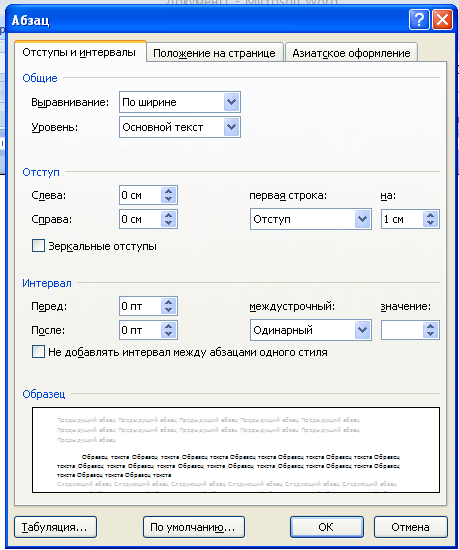 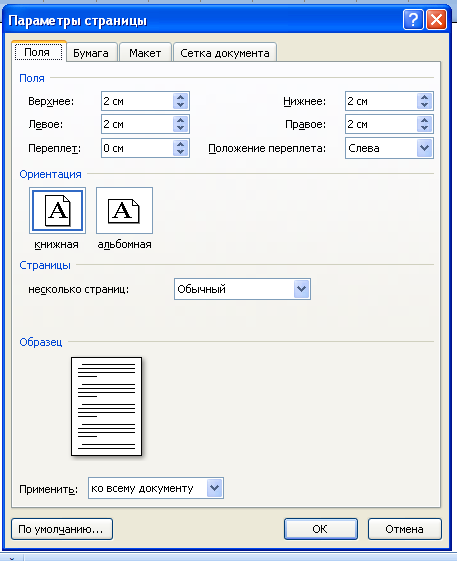 Таблицы и схемы должны представлять собой обобщенные материалы исследований. Рисунки должны быть четкими и легко воспроизводимыми. Названия и номера рисунков должны быть указаны под рисунками, названия и номера таблиц – над таблицами. Таблицы, схемы, рисунки и формулы не должны выходить за пределы указанных полей.Список литературы оформляется в соответствии с ГОСТ Р 7.0.5-2008 в алфавитном порядке. Оформлять ссылки на соответствующий источник списка литературы следует в тексте в квадратных скобках (например: [1, с. 233]). Использование автоматических постраничных ссылок НЕ допускается. Рекомендации для Компоновки текста: в первой строке: фамилия, имя и отчество автора (полностью); во второй строке: ученая степень, должность, организация, город. Если авторов несколько – вся информация о втором авторе приводится ниже информации о первом и т. д.;  далее: название статьи; далее: аннотация; далее: ключевые слова (4–8 слов или словосочетаний, разделенных запятыми).Оргкомитет оставляет за собой право не опубликовывать работы,не соответствующие требованиям п.5. настоящего положенияОбразец оформленияСтепанова Мария Павловна, учитель информатики,МОУ «СОШ № 12», г. Чебоксары, Чувашская РеспубликаРАЗРАБОТКА ИНСТРУМЕНТАРИЯ ОЦЕНКИУРОВНЯ СФОРМИРОВАННОСТИ ОБЩИХ КОМПЕТЕНЦИЙАннотация.Ключевые слова: Текст, Текст, Текст, Текст, Текст, Текст, Текст, Текст, Текст, Текст, Текст, Текст, Текст, Текст, Текст, Текст, Текст, Текст, Текст, Текст, Текст, Текст, Текст, Текст, Текст, Текст.Мы будем Вам признательны, если в тексте будут отсутствовать двойные пробелы, знаки разрыва строки, автоматические переносы, разреженный или уплотненный межбуквенный интервал!!!6. Стоимость участия в Международной научно-практической конференции 6.1.6.2. Реквизиты для оплаты предоставляются авторам после одобрения и принятия статьи.Скидка 5 % - за размещение ссылки на Положение данного мероприятия или размещение Положения на сайте образовательного учрежденияСкидка 5% на публикацию статьи объемом от 10 страниц.Скидки суммрируются.6.3.После оплаты организационного взноса необходимо уведомить Оргкомитет об оплате, выслав отсканированную квитанцию об оплате по факсу или на e-mail.ВНИМАНИЕ! Перед отправкой материалов в Оргкомитет ещё раз проверьте, пожалуйста, правильность заполнения заявки:1) Ф.И.О. автора (ов) должны быть прописаны без ошибок;2) Адрес, индекс, Ф.И.О. должны быть указаны в обязательном порядке. Если в качестве получателя наградных бланков выступает образовательное учреждение, то необходимо указать его полное официальное наименование;3) Если в мероприятии принимает участие не один автор, а несколько, то убедительно просим указать в качестве получателя одного человека;4) В случае возврата Ваших наградных бланков дополнительная отправка и выкуп возвращаемой бандероли из почтового отделения ОСУЩЕСТВЛЯЕТСЯ ЗА СЧЁТ ПОЛУЧАТЕЛЯ (АВТОРА)!Наша организация заблаговременно сообщит Вам о начале рассылки заказных писем, поэтому в случае Вашего отсутствия по месту получения, смены адреса или электронной почты просим Вас сообщить об этом по E-mail: articulus-info@mail.ru или по телефону 8(8352) 50-95-43. Убедитесь, что Ваше письмо получено! Подтверждение придет Вам по e-mail, с которого осуществлялась отсылка материалов. Если Вы не получили подтверждение о получении письма в течение трех рабочих дней, повторите отправку.Письмо с одобрением публикации статьи и реквизитами для оплаты придет Вам на электронный адрес, указанный в заявке7. Контактные данные ОргкомитетаАдрес: 428013, г. Чебоксары, ул. Калинина, д. 66, офис 431, Экспертно-методический центрТел./факс: 8(8352)- 50-95-43.E-mail: articulus-info@mail.ru Skype: articulus-info.ru Контактные лица – Светлана Романовна, Татьяна Геннадьевна.НОУ дополнительного профессионального образования«Экспертно-методический центр»Научно-издательский центр «Articulus-инфо»Положение о Международной научно-практическая конференции «СОВРЕМЕННАЯ НАУЧНАЯ МЫСЛЬ» по проблеме  «Современные естественные и математические науки: традиции и инновационная практика»1. Общие положенияНастоящее Положение регламентирует порядок и условия проведения и участия в Международной научно-практической конференции «Современная научная мысль» по проблеме «Современные естественные и математические науки: традиции и инновационная практика» (далее – Конференция).Конференция проводится с 17.11.2015 г. по 24.12.2015 г. Место проведения конференции (и издания сборника) - г. Москва.1.3. Организаторы Конференции – Негосударственное образовательное учреждение дополнительного профессионального образования «Экспертно-методический центр», официально зарегистрированное в Министерстве Юстиции России некоммерческое образовательное учреждение повышения квалификации (Свидетельство о государственной регистрации некоммерческой организации № 1122100000582 выдано Министерством Юстиции Российской Федерации; Лицензия на образовательную деятельность серии 21Л01 №0000094 и 21Л01 №000286) и научно - методический е-журнал «Наука и образование: новое время» (Свидетельство о регистрации средства массовой информации Эл №ФС77-56964 Роскомнадзора; ISSN 2312-4431, выданный Международным центром ISSN – г. Париж).1.4. Международная научно-практическая конференции «Современная научная мысль» по проблеме «Современные естественные и математические науки: традиции и инновационная практика» – официальное мероприятие: организаторы данного мероприятия – официальное учреждение, имеющее лицензию;материалы конференции проходят редакционно-издательскую обработку;по материалам конференции издаётся электронный сборник материалов международной научно-практическая конференции с указанием выходных данных; присваиваются индексы ББК, УДК, авторский знак и ISBN – Международный стандартный номер сборника (International Standard Book Number); осуществляется государственная регистрация и библиографический учет обязательных экземпляров электронных изданий в Федеральном государственном унитарном предприятии НТЦ «Информрегистр» (требования ВАК);материалы конференции размещаются в системе Российского индекса научного цитирования (РИНЦ) Научной электронной библиотеки (г. Москва), с которой наш Центр заключил договор (договор 815-08/201 ЗК); Главный редактор электронных сборников – доктор педнаук, профессор, член-корреспондент МАНПО.2. Организационная структура Конференции2.1. Для организации и проведения Конференции создается Оргкомитет, в состав которого входят сотрудники Экспертно-методического центра, представители научно-педагогического сообщества.2.2. С целью проведения экспертизы и оценки поступивших работ создается Экспертный совет, в состав которого входят сотрудники Экспертно-методического центра, сотрудники научно-методического журнала «Наука и образование: новое время», представители научно-педагогического сообщества. 3. Участники Конференции 3.1. К участию в конференции приглашаются аспиранты, соискатели, докторанты, научные сотрудники, студенты (только в соавторстве с научным руководителем), педагоги и руководители организаций среднего профессионального образования, высшего образования и практикующие специалисты. 3.2. Участники Конференции могут представлять как индивидуально выполненные работы, так и работы, выполненные авторскими коллективами с количеством участников не более пяти человек (см. п. 6.1. данного Положения).4. Порядок проведения Конференции 4.1.Формат проведения Конференции – заочный, т.е. автор не выступает с докладом, но присылает материалы с учетом их последующей публикации в официальном электронном сборнике материалов Конференции (см.п.1.4.). 4.2.Сроки проведения: с 17.11.2015 г. по 24.12.2015 г. Последний день приема заявок – 25.12.2015 г.4.3. Секции Конференции:ФИЗИКО-МАТЕМАТИЧЕСКИЕ НАУКИ (СПЕЦИАЛЬНОСТЬ 01.00.00)МАТЕМАТИКА (СПЕЦИАЛЬНОСТЬ 01.01.00)Секция 1. Вещественный, комплексный и функциональный анализ (специальность 01.01.01)Секция 2. Дифференциальные уравнения, динамические системы и оптимальное управление (специальность 01.01.02)Секция 3. Математическая физика (специальность 01.01.03)Секция 4. Геометрия и топология (специальность 01.01.04)Секция 5. Теория вероятностей и математическая статистика (специальность 01.01.05)Секция 6. Математическая логика, алгебра и теория чисел (специальность 01.01.06)Секция 7. Вычислительная математика (специальность 01.01.07)Секция 8. Дискретная математика и математическая кибернетика (специальность 01.01.09)МЕХАНИКА (СПЕЦИАЛЬНОСТЬ 01.02.00)Секция 9. Теоретическая механика (специальность 01.02.01)Секция 10. Механика деформируемого твердого тела (специальность 01.02.04)Секция 11. Механика жидкости, газа и плазмы (специальность 01.02.05)Секция 12. Динамика, прочность машин, приборов и аппаратуры (специальность 01.02.06)Секция 13. Биомеханика (специальность 01.02.08)АСТРОНОМИЯ (СПЕЦИАЛЬНОСТЬ 01.03.00)Секция 14. Астрометрия и небесная механика (специальность 01.03.01)Секция 15. Астрофизика и звездная астрономия (специальность 01.03.02)Секция 16. Физика Солнца (специальность 01.03.03)Секция 17. Планетные исследования (специальность 01.03.04)ФИЗИКА(СПЕЦИАЛЬНОСТЬ 01.04.00)Секция 18. Приборы и методы экспериментальной физики (специальность 01.04.01)Секция 19. Теоретическая физика (специальность 01.04.02)Секция 20. Радиофизика (специальность 01.04.03)Секция 21. Физическая электроника (специальность 01.04.04)Секция 22. Оптика (специальность 01.04.05)Секция 23. Акустика (специальность 01.04.06)Секция 24. Физика конденсированного состояния (специальность 01.04.07)Секция 25. Физика плазмы (специальность 01.04.08)Секция 26. Физика низких температур (специальность 01.04.09)Секция 27. Физика полупроводников (специальность 01.04.10)Секция 28. Физика магнитных явлений (специальность 01.04.11)Секция 29. Электрофизика, электрофизические установки (специальность 01.04.13)Секция 30. Теплофизика и теоретическая теплотехника (специальность 01.04.14)Секция 31. Физика и технология наноструктур, атомная и молекулярная физика (специальность 01.04.15)Секция 32. Физика атомного ядра и элементарных частиц (специальность 01.04.16)Секция 33. Химическая физика, горение и взрыв, физика экстремальных состояний вещества (специальность 01.04.17)Секция 34. Кристаллография, физика кристаллов (специальность 01.04.18)Секция 35. Физика пучков заряженных частиц и ускорительная техника (специальность 01.04.20)Секция 36. Лазерная физика (специальность 01.04.21)Секция 37. Физика высоких энергий (специальность 01.04.23)ХИМИЧЕСКИЕ НАУКИ (СПЕЦИАЛЬНОСТЬ 02.00.00)Секция 38. Неорганическая химия (специальность 02.00.01)Секция 39. Аналитическая химия (специальность 02.00.02)Секция 40. Органическая химия (специальность 02.00.03)Секция 41. Физическая химия (специальность 02.00.04)Секция 42. Электрохимия (специальность 02.00.05)Секция 43. Высокомолекулярные соединения (специальность 02.00.06)Секция 44. Химия элементоорганических соединений (специальность 02.00.08)Секция 45. Химия высоких энергий (специальность 02.00.09)Секция 46. Биоорганическая химия (специальность 02.00.10)Секция 47. Коллоидная химия (специальность 02.00.11)Секция 48. Бионеорганическая химия (специальность 02.00.12)Секция 49. Нефтехимия (специальность 02.00.13)Секция 50. Радиохимия (специальность 02.00.14)Секция 51. Кинетика и катализ (специальность 02.00.15)Секция 52. Медицинская химия (специальность 02.00.16)Секция 53. Математическая и квантовая химия (специальность 02.00.17)Секция 54. Химия твердого тела (специальность 02.00.21)БИОЛОГИЧЕСКИЕ НАУКИ (СПЕЦИАЛЬНОСТЬ 03.00.00)ФИЗИКО-ХИМИЧЕСКАЯ БИОЛОГИЯ (СПЕЦИАЛЬНОСТЬ 03.01.00)Секция 55. Радиобиология (специальность 03.01.01)Секция 56. Биофизика (специальность 03.01.02)Секция 57. Молекулярная биология (специальность 03.01.03)Секция 58. Биохимия (специальность 03.01.04)Секция 59. Физиология и биохимия растений (специальность 03.01.05)Секция 60. Биотехнология (в том числе бионанотехнологии) (специальность 03.01.06)Секция 61. Молекулярная генетика (специальность 03.01.07)Секция 62. Биоинженерия (специальность 03.01.08)Секция 63. Математическая биология, биоинформатика (специальность 03.01.09)ОБЩАЯ БИОЛОГИЯ (СПЕЦИАЛЬНОСТЬ 03.02.00)Секция 64. Ботаника (специальность 03.02.01)Секция 65. Вирусология (специальность 03.02.02)Секция 66. Микробиология (специальность 03.02.03)Секция 67. Зоология (специальность 03.02.04)Секция 68. Энтомология (специальность 03.02.05)Секция 69. Ихтиология (специальность 03.02.06)Секция 70. Генетика (специальность 03.02.07)Секция 71. Экология (по отраслям) (специальность 03.02.08)Секция 72. Биогеохимия (специальность 03.02.09)Секция 73. Гидробиология (специальность 03.02.10)Секция 74. Паразитология (специальность 03.02.11)Секция 75. Микология (специальность 03.02.12)Секция 76. Почвоведение (специальность 03.02.13)Секция 77. Биологические ресурсы (специальность 03.02.14)ФИЗИОЛОГИЯ (СПЕЦИАЛЬНОСТЬ 03.03.00)Секция 78. Физиология (специальность 03.03.01)Секция 79. Антропология (специальность 03.03.02)Секция 80. Иммунология (специальность 03.03.03)Секция 81. Клеточная биология, цитология, гистология (специальность 03.03.04)Секция 82. Биология развития, эмбриология (специальность 03.03.05)Секция 83. Нейробиология (специальность 03.03.06)ГЕОГРАФИЯСекция 84. Физическая география и биогеография, география почв и геохимия ландшафтов (специальность 25.00.23)Секция 85. Экономическая, социальная, политическая и рекреационная география (специальность 25.00.24)Секция 86. Геоморфология и эволюционная география (специальность 25.00.25)ИНФОРМАЦИОННЫЕ ТЕХНОЛОГИИСекция 87. Информационные технологии в современном миреГЕОЛОГИЯСекция 88. Развитие геологии в современном миреСекция 89. Преподавание естественно-математических наук. ВНИМАНИЕ! Возможные направления работы конференции не ограничиваются предложенным перечнем и могут быть дополнены (с учётом предложений авторов статей).4.4. Для участия в Конференции необходимо прислать в Оргкомитет в электронном виде по электронной почте с пометкой «Современные естественные и математические науки: традиции и инновационная практика» заявку (см. Приложение 1) и материалы, соответствующие секциям, объемом не менее 3 страниц. Заявку и работу следует оформить в отдельных файлах.4.5. Принцип проведения Конференции:1 – Авторы в течение 10 рабочих дней после одобрения статьи / работы для её публикации, отправки квитанции об оплате и подтверждения факта оплаты бесплатно получат электронный Сертификат участия в Международной научно-практической конференции «Современная научная мысль» по проблеме «Современные естественные и математические науки: традиции и инновационная практика»2 – По итогам работы Конференции будет выпущен в электронном виде и опубликован на сайте emc21.ru сборник с указанием всех выходных данных (сборник официальный - см.п.1.4.).3 – По материалам мероприятия издаётся электронный сборник (диск) материалов Международной научно-практической конференции с указанием выходных данных, официально выпущенный и оформленный (см.п.1.4.). Диск издаётся только для рассылки обязательных экземпляров в соответствии с законом РФ "Об обязательном экземпляре документов" в ведущие библиотеки страны и государственной регистрации и библиографического учета обязательных экземпляров электронных изданий в Федеральном государственном унитарном предприятии НТЦ "Информрегистр"(требования ВАК).4 – После официального издания электронного сборника имеется возможность заказать:- Свидетельство о размещении статьи / работы в официальном сборнике материалов Международной научно-практической конференции «Современная научная мысль» по проблеме «Современные естественные и математические науки: традиции и инновационная практика» с указанием информации о всех выходных данных сборника материалов;- Официальную справку "Об участии в создании электронного издания", выданную Федеральным государственным унитарным предприятием Научно-технический центр «Информрегистр» (пример справки см. в приложении 2). - Диск - электронный сборник материалов Международной научно-практической конференции Современная научная мысль» по проблеме «Современные естественные и математические науки: традиции и инновационная практика».Диск с материалами конференции изготавливается дополнительно (см.п 4.5. (3) для участников конференции только по заявке (см.заявку-п.16).5. Требования к оформлению представляемой работыК публикации в электронном сборнике принимаются статьи объемом не менее 3 страниц.Работы должны быть выполнены в редакторе Microsoft Word: ориентация листа – книжная, формат А4, поля по  по периметру страницы, шрифт Times New Roman, размер шрифта для всей статьи, кроме таблиц – 14 пт, размер шрифта для таблиц – 12 пт, междустрочный интервал – одинарный, выравнивание по ширине страницы, абзацный отступ –  (без использования клавиш «Tab» или «Пробел»). Страницы НЕ нумеруются. Использование в тексте разрывов страниц НЕ допускается.ЭТИ ПАРАМЕТРЫ НАСТРАИВАЮТСЯ ТАК:Таблицы и схемы должны представлять собой обобщенные материалы исследований. Рисунки должны быть четкими и легко воспроизводимыми. Названия и номера рисунков должны быть указаны под рисунками, названия и номера таблиц – над таблицами. Таблицы, схемы, рисунки и формулы не должны выходить за пределы указанных полей.Список литературы оформляется в соответствии с ГОСТ Р 7.0.5-2008 в алфавитном порядке. Оформлять ссылки на соответствующий источник списка литературы следует в тексте в квадратных скобках (например: [1, с. 233]). Использование автоматических постраничных ссылок НЕ допускается. Рекомендации для Компоновки текста: в первой строке: фамилия, имя и отчество автора (полностью); во второй строке: ученая степень, должность, организация, город. Если авторов несколько – вся информация о втором авторе приводится ниже информации о первом и т. д.;  далее: название статьи; далее: аннотация; далее: ключевые слова (4–8 слов или словосочетаний, разделенных запятыми).Оргкомитет оставляет за собой право не опубликовывать работы,не соответствующие требованиям п.5. настоящего положенияОбразец оформленияСтепанова Мария Павловна, учитель информатики,МОУ «СОШ № 12», г. Чебоксары, Чувашская РеспубликаРАЗРАБОТКА ИНСТРУМЕНТАРИЯ ОЦЕНКИУРОВНЯ СФОРМИРОВАННОСТИ ОБЩИХ КОМПЕТЕНЦИЙАннотация.Ключевые слова: Текст, Текст, Текст, Текст, Текст, Текст, Текст, Текст, Текст, Текст, Текст, Текст, Текст, Текст, Текст, Текст, Текст, Текст, Текст, Текст, Текст, Текст, Текст, Текст, Текст, Текст.Мы будем Вам признательны, если в тексте будут отсутствовать двойные пробелы, знаки разрыва строки, автоматические переносы, разреженный или уплотненный межбуквенный интервал!!!6. Стоимость участия в Международной научно-практической конференции 6.1.6.2. Реквизиты для оплаты предоставляются авторам после одобрения и принятия статьи.Скидка 5 % - за размещение ссылки на Положение данного мероприятия или размещение Положения на сайте образовательного учрежденияСкидка 5% на публикацию статьи объемом от 10 страниц.Скидки суммрируются.6.3.После оплаты организационного взноса необходимо уведомить Оргкомитет об оплате, выслав отсканированную квитанцию об оплате по факсу или на e-mail.ВНИМАНИЕ! Перед отправкой материалов в Оргкомитет ещё раз проверьте, пожалуйста, правильность заполнения заявки:1) Ф.И.О. автора (ов) должны быть прописаны без ошибок;2) Адрес, индекс, Ф.И.О. должны быть указаны в обязательном порядке. Если в качестве получателя наградных бланков выступает образовательное учреждение, то необходимо указать его полное официальное наименование;3) Если в мероприятии принимает участие не один автор, а несколько, то убедительно просим указать в качестве получателя одного человека;4) В случае возврата Ваших наградных бланков дополнительная отправка и выкуп возвращаемой бандероли из почтового отделения ОСУЩЕСТВЛЯЕТСЯ ЗА СЧЁТ ПОЛУЧАТЕЛЯ (АВТОРА)!Наша организация заблаговременно сообщит Вам о начале рассылки заказных писем, поэтому в случае Вашего отсутствия по месту получения, смены адреса или электронной почты просим Вас сообщить об этом по E-mail: articulus-info@mail.ru или по телефону 8(8352) 50-95-43. Убедитесь, что Ваше письмо получено! Подтверждение придет Вам по e-mail, с которого осуществлялась отсылка материалов. Если Вы не получили подтверждение о получении письма в течение трех рабочих дней, повторите отправку.Письмо с одобрением публикации статьи и реквизитами для оплаты придет Вам на электронный адрес, указанный в заявке7. Контактные данные ОргкомитетаАдрес: 428013, г. Чебоксары, ул. Калинина, д. 66, офис 431, Экспертно-методический центрТел./факс: 8(8352)- 50-95-43.E-mail: articulus-info@mail.ru Skype: articulus-info.ru Контактные лица – Светлана Романовна, Татьяна Геннадьевна.НОУ дополнительного профессионального образования«Экспертно-методический центр»Научно-издательский центр «Articulus-инфо»Положение о Международной научно-практическая конференции «СОВРЕМЕННАЯ НАУЧНАЯ МЫСЛЬ» по проблеме  «Вопросы медицины и здравоохранения»1. Общие положенияНастоящее Положение регламентирует порядок и условия проведения и участия в Международной научно-практической конференции «Современная научная мысль» по проблеме «Вопросы медицины и здравоохранения» (далее – Конференция).Конференция проводится с 17.11.2015 г. по 24.12.2015 г. Место проведения конференции (и издания сборника) - г. Москва.1.3. Организаторы Конференции – Негосударственное образовательное учреждение дополнительного профессионального образования «Экспертно-методический центр», официально зарегистрированное в Министерстве Юстиции России некоммерческое образовательное учреждение повышения квалификации (Свидетельство о государственной регистрации некоммерческой организации № 1122100000582 выдано Министерством Юстиции Российской Федерации; Лицензия на образовательную деятельность серии 21Л01 №0000094 и 21Л01 №000286) и научно - методический е-журнал «Наука и образование: новое время» (Свидетельство о регистрации средства массовой информации Эл №ФС77-56964 Роскомнадзора; ISSN 2312-4431, выданный Международным центром ISSN – г. Париж).1.4. Международная научно-практическая конференции «Современная научная мысль» по проблеме «Вопросы медицины и здравоохранения» – официальное мероприятие: организаторы данного мероприятия – официальное учреждение, имеющее лицензию;материалы конференции проходят редакционно-издательскую обработку;по материалам конференции издаётся электронный сборник материалов международной научно-практическая конференции с указанием выходных данных; присваиваются индексы ББК, УДК, авторский знак и ISBN – Международный стандартный номер сборника (International Standard Book Number); осуществляется государственная регистрация и библиографический учет обязательных экземпляров электронных изданий в Федеральном государственном унитарном предприятии НТЦ «Информрегистр» (требования ВАК);материалы конференции размещаются в системе Российского индекса научного цитирования (РИНЦ) Научной электронной библиотеки (г. Москва), с которой наш Центр заключил договор (договор 815-08/201 ЗК); Главный редактор электронных сборников – доктор педнаук, профессор, член-корреспондент МАНПО.2. Организационная структура Конференции2.1. Для организации и проведения Конференции создается Оргкомитет, в состав которого входят сотрудники Экспертно-методического центра, представители научно-педагогического сообщества.2.2. С целью проведения экспертизы и оценки поступивших работ создается Экспертный совет, в состав которого входят сотрудники Экспертно-методического центра, сотрудники научно-методического журнала «Наука и образование: новое время», представители научно-педагогического сообщества. 3. Участники Конференции 3.1. К участию в конференции приглашаются аспиранты, соискатели, докторанты, научные сотрудники, студенты (только в соавторстве с научным руководителем), педагоги и руководители организаций среднего профессионального образования, высшего образования и практикующие специалисты. 3.2. Участники Конференции могут представлять как индивидуально выполненные работы, так и работы, выполненные авторскими коллективами с количеством участников не более пяти человек (см. п. 6.1. данного Положения).4. Порядок проведения Конференции 4.1.Формат проведения Конференции – заочный, т.е. автор не выступает с докладом, но присылает материалы с учетом их последующей публикации в официальном электронном сборнике материалов Конференции (см.п.1.4.). 4.2.Сроки проведения: с 17.11.2015 г. по 24.12.2015 г. Последний день приема заявок – 25.12.2015 г.4.3. Секции Конференции:Секция 1. Клиническая медицинаСекция 2. Акушерство и гинекологияСекция 3. ЭндокринологияСекция 4. Глазные болезниСекция 5. ПедиатрияСекция 6. ОнкологияСекция 7. СтоматологияСекция 8. Травматология и ортопедияСекция 9. УрологияСекция 10. НаркологияСекция 11. Общественное здоровье и здравоохранениеСекция 12. Патологическая анатомияСекция 13. Клиническая лабораторная диагностикаСекция 14. Организация фармацевтического делаВНИМАНИЕ! Возможные направления работы конференции не ограничиваются предложенным перечнем и могут быть дополнены (с учётом предложений авторов статей).4.4. Для участия в Конференции необходимо прислать в Оргкомитет в электронном виде по электронной почте с пометкой «Вопросы медицины и здравоохранения» заявку (см. Приложение 1) и материалы, соответствующие секциям, объемом не менее 3 страниц. Заявку и работу следует оформить в отдельных файлах.4.5. Принцип проведения Конференции:1 – Авторы в течение 10 рабочих дней после одобрения статьи / работы для её публикации, отправки квитанции об оплате и подтверждения факта оплаты бесплатно получат электронный Сертификат участия в Международной научно-практической конференции «Современная научная мысль» по проблеме «Вопросы медицины и здравоохранения»2 – По итогам работы Конференции будет выпущен в электронном виде и опубликован на сайте emc21.ru сборник с указанием всех выходных данных (сборник официальный - см.п.1.4.).3 – По материалам мероприятия издаётся электронный сборник (диск) материалов Международной научно-практической конференции с указанием выходных данных, официально выпущенный и оформленный (см.п.1.4.). Диск издаётся только для рассылки обязательных экземпляров в соответствии с законом РФ "Об обязательном экземпляре документов" в ведущие библиотеки страны и государственной регистрации и библиографического учета обязательных экземпляров электронных изданий в Федеральном государственном унитарном предприятии НТЦ "Информрегистр"(требования ВАК).4 – После официального издания электронного сборника имеется возможность заказать:- Свидетельство о размещении статьи / работы в официальном сборнике материалов Международной научно-практической конференции «Современная научная мысль» по проблеме «Вопросы медицины и здравоохранения» с указанием информации о всех выходных данных сборника материалов;- Официальную справку "Об участии в создании электронного издания", выданную Федеральным государственным унитарным предприятием Научно-технический центр «Информрегистр» (пример справки см. в приложении 2). - Диск - электронный сборник материалов Международной научно-практической конференции «Современная научная мысль» по проблеме «Вопросы медицины и здравоохранения».Диск с материалами конференции изготавливается дополнительно (см.п 4.5. (3) для участников конференции только по заявке (см.заявку-п.16).5. Требования к оформлению представляемой работыК публикации в электронном сборнике принимаются статьи объемом не менее 3 страниц.Работы должны быть выполнены в редакторе Microsoft Word: ориентация листа – книжная, формат А4, поля по  по периметру страницы, шрифт Times New Roman, размер шрифта для всей статьи, кроме таблиц – 14 пт, размер шрифта для таблиц – 12 пт, междустрочный интервал – одинарный, выравнивание по ширине страницы, абзацный отступ –  (без использования клавиш «Tab» или «Пробел»). Страницы НЕ нумеруются. Использование в тексте разрывов страниц НЕ допускается.ЭТИ ПАРАМЕТРЫ НАСТРАИВАЮТСЯ ТАК: Таблицы и схемы должны представлять собой обобщенные материалы исследований. Рисунки должны быть четкими и легко воспроизводимыми. Названия и номера рисунков должны быть указаны под рисунками, названия и номера таблиц – над таблицами. Таблицы, схемы, рисунки и формулы не должны выходить за пределы указанных полей.Список литературы оформляется в соответствии с ГОСТ Р 7.0.5-2008 в алфавитном порядке. Оформлять ссылки на соответствующий источник списка литературы следует в тексте в квадратных скобках (например: [1, с. 233]). Использование автоматических постраничных ссылок НЕ допускается. Рекомендации для Компоновки текста: в первой строке: фамилия, имя и отчество автора (полностью); во второй строке: ученая степень, должность, организация, город. Если авторов несколько – вся информация о втором авторе приводится ниже информации о первом и т. д.;  далее: название статьи; далее: аннотация; далее: ключевые слова (4–8 слов или словосочетаний, разделенных запятыми).Оргкомитет оставляет за собой право не опубликовывать работы,не соответствующие требованиям п.5. настоящего положенияОбразец оформленияСтепанова Мария Павловна, учитель информатики,МОУ «СОШ № 12», г. Чебоксары, Чувашская РеспубликаРАЗРАБОТКА ИНСТРУМЕНТАРИЯ ОЦЕНКИУРОВНЯ СФОРМИРОВАННОСТИ ОБЩИХ КОМПЕТЕНЦИЙАннотация.Ключевые слова: Текст, Текст, Текст, Текст, Текст, Текст, Текст, Текст, Текст, Текст, Текст, Текст, Текст, Текст, Текст, Текст, Текст, Текст, Текст, Текст, Текст, Текст, Текст, Текст, Текст, Текст.Мы будем Вам признательны, если в тексте будут отсутствовать двойные пробелы, знаки разрыва строки, автоматические переносы, разреженный или уплотненный межбуквенный интервал!!!6. Стоимость участия в Международной научно-практической конференции 6.1.6.2. Реквизиты для оплаты предоставляются авторам после одобрения и принятия статьи.Скидка 5 % - за размещение ссылки на Положение данного мероприятия или размещение Положения на сайте образовательного учрежденияСкидка 5% на публикацию статьи объемом от 10 страниц.Скидки суммрируются.6.3.После оплаты организационного взноса необходимо уведомить Оргкомитет об оплате, выслав отсканированную квитанцию об оплате по факсу или на e-mail.ВНИМАНИЕ! Перед отправкой материалов в Оргкомитет ещё раз проверьте, пожалуйста, правильность заполнения заявки:1) Ф.И.О. автора (ов) должны быть прописаны без ошибок;2) Адрес, индекс, Ф.И.О. должны быть указаны в обязательном порядке. Если в качестве получателя наградных бланков выступает образовательное учреждение, то необходимо указать его полное официальное наименование;3) Если в мероприятии принимает участие не один автор, а несколько, то убедительно просим указать в качестве получателя одного человека;4) В случае возврата Ваших наградных бланков дополнительная отправка и выкуп возвращаемой бандероли из почтового отделения ОСУЩЕСТВЛЯЕТСЯ ЗА СЧЁТ ПОЛУЧАТЕЛЯ (АВТОРА)!Наша организация заблаговременно сообщит Вам о начале рассылки заказных писем, поэтому в случае Вашего отсутствия по месту получения, смены адреса или электронной почты просим Вас сообщить об этом по E-mail: articulus-info@mail.ru или по телефону 8(8352) 50-95-43. Убедитесь, что Ваше письмо получено! Подтверждение придет Вам по e-mail, с которого осуществлялась отсылка материалов. Если Вы не получили подтверждение о получении письма в течение трех рабочих дней, повторите отправку.Письмо с одобрением публикации статьи и реквизитами для оплаты придет Вам на электронный адрес, указанный в заявке7. Контактные данные ОргкомитетаАдрес: 428013, г. Чебоксары, ул. Калинина, д. 66, офис 431, Экспертно-методический центрТел./факс: 8(8352)- 50-95-43.E-mail: articulus-info@mail.ru Skype: articulus-info.ru Контактные лица – Светлана Романовна, Татьяна Геннадьевна.НОУ дополнительного профессионального образования«Экспертно-методический центр»Научно-издательский центр «Articulus-инфо»Положение о Международной научно-практическая конференции «СОВРЕМЕННАЯ НАУЧНАЯ МЫСЛЬ» по проблеме  «Современный менеджмент: теоретические принципы, практические аспекты, исследования»1. Общие положенияНастоящее Положение регламентирует порядок и условия проведения и участия в Международной научно-практической конференции «Современная научная мысль» по проблеме «Современный менеджмент: теоретические принципы, практические аспекты, исследования» (далее – Конференция).Конференция проводится с 17.11.2015 г. по 24.12.2015 г. Место проведения конференции (и издания сборника) - г. Москва.1.3. Организаторы Конференции – Негосударственное образовательное учреждение дополнительного профессионального образования «Экспертно-методический центр», официально зарегистрированное в Министерстве Юстиции России некоммерческое образовательное учреждение повышения квалификации (Свидетельство о государственной регистрации некоммерческой организации № 1122100000582 выдано Министерством Юстиции Российской Федерации; Лицензия на образовательную деятельность серии 21Л01 №0000094 и 21Л01 №000286) и научно - методический е-журнал «Наука и образование: новое время» (Свидетельство о регистрации средства массовой информации Эл №ФС77-56964 Роскомнадзора; ISSN 2312-4431, выданный Международным центром ISSN – г. Париж).1.4. Международная научно-практическая конференции «Современная научная мысль» по проблеме «Современный менеджмент: теоретические принципы, практические аспекты, исследования» – официальное мероприятие: организаторы данного мероприятия – официальное учреждение, имеющее лицензию;материалы конференции проходят редакционно-издательскую обработку;по материалам конференции издаётся электронный сборник материалов международной научно-практическая конференции с указанием выходных данных; присваиваются индексы ББК, УДК, авторский знак и ISBN – Международный стандартный номер сборника (International Standard Book Number); осуществляется государственная регистрация и библиографический учет обязательных экземпляров электронных изданий в Федеральном государственном унитарном предприятии НТЦ «Информрегистр» (требования ВАК);материалы конференции размещаются в системе Российского индекса научного цитирования (РИНЦ) Научной электронной библиотеки (г. Москва), с которой наш Центр заключил договор (договор 815-08/201 ЗК); Главный редактор электронных сборников – доктор педнаук, профессор, член-корреспондент МАНПО.2. Организационная структура Конференции2.1. Для организации и проведения Конференции создается Оргкомитет, в состав которого входят сотрудники Экспертно-методического центра, представители научно-педагогического сообщества.2.2. С целью проведения экспертизы и оценки поступивших работ создается Экспертный совет, в состав которого входят сотрудники Экспертно-методического центра, сотрудники научно-методического журнала «Наука и образование: новое время», представители научно-педагогического сообщества. 3. Участники Конференции 3.1. К участию в конференции приглашаются аспиранты, соискатели, докторанты, научные сотрудники, студенты (только в соавторстве с научным руководителем), педагоги и руководители организаций среднего профессионального образования, высшего образования и практикующие специалисты. 3.2. Участники Конференции могут представлять как индивидуально выполненные работы, так и работы, выполненные авторскими коллективами с количеством участников не более пяти человек (см. п. 6.1. данного Положения).4. Порядок проведения Конференции 4.1.Формат проведения Конференции – заочный, т.е. автор не выступает с докладом, но присылает материалы с учетом их последующей публикации в официальном электронном сборнике материалов Конференции (см.п.1.4.). 4.2.Сроки проведения: с 17.11.2015 г. по 24.12.2015 г. Последний день приема заявок – 25.12.2015 г.4.3. Секции Конференции:Секция 1 – Теория и практика современного менеджментаСекция 2 – Исследования в области менеджментаСекция 3 – Менеджмент инноваций и предпринимательствоСекция 4 – Управление персоналом: современные концепции и эффективные технологииСекция 5 – Стратегическое и корпоративное управлениеСекция 6 – Организационные исследования и управление человеческими ресурсамиСекция 7 – Социальные отношения в российских бизнес-организацияхСекция 8 – Управление проектами9- Межфирменные взаимоотношения и сетевые формы организации бизнеса10-Менеджмент в индустрии гостеприимства и туризме11- Преподавание менеджментаВНИМАНИЕ! Возможные направления работы конференции не ограничиваются предложенным перечнем и могут быть дополнены (с учётом предложений авторов статей).4.4. Для участия в Конференции необходимо прислать в Оргкомитет в электронном виде по электронной почте с пометкой «Современный менеджмент: теоретические принципы, практические аспекты, исследования» заявку (см. Приложение 1) и материалы, соответствующие секциям, объемом не менее 3 страниц. Заявку и работу следует оформить в отдельных файлах.4.5. Принцип проведения Конференции:1 – Авторы в течение 10 рабочих дней после одобрения статьи / работы для её публикации, отправки квитанции об оплате и подтверждения факта оплаты бесплатно получат электронный Сертификат участия в Международной научно-практической конференции «Современная научная мысль» по проблеме «Современный менеджмент: теоретические принципы, практические аспекты, исследования»2 – По итогам работы Конференции будет выпущен в электронном виде и опубликован на сайте emc21.ru сборник с указанием всех выходных данных (сборник официальный - см.п.1.4.).3 – По материалам мероприятия издаётся электронный сборник (диск) материалов Международной научно-практической конференции с указанием выходных данных, официально выпущенный и оформленный (см.п.1.4.). Диск издаётся только для рассылки обязательных экземпляров в соответствии с законом РФ "Об обязательном экземпляре документов" в ведущие библиотеки страны и государственной регистрации и библиографического учета обязательных экземпляров электронных изданий в Федеральном государственном унитарном предприятии НТЦ "Информрегистр"(требования ВАК).4 – После официального издания электронного сборника имеется возможность заказать:- Свидетельство о размещении статьи / работы в официальном сборнике материалов Международной научно-практической конференции «Современная научная мысль» по проблеме «Современный менеджмент: теоретические принципы, практические аспекты, исследования» с указанием информации о всех выходных данных сборника материалов;- Официальную справку "Об участии в создании электронного издания", выданную Федеральным государственным унитарным предприятием Научно-технический центр «Информрегистр» (пример справки см. в приложении 2). - Диск - электронный сборник материалов Международной научно-практической конференции «Современная научная мысль» по проблеме «Современный менеджмент: теоретические принципы, практические аспекты, исследования». Диск с материалами конференции изготавливается дополнительно (см.п 4.5. (3) для участников конференции только по заявке (см.заявку-п.16).5. Требования к оформлению представляемой работыК публикации в электронном сборнике принимаются статьи объемом не менее 3 страниц.Работы должны быть выполнены в редакторе Microsoft Word: ориентация листа – книжная, формат А4, поля по  по периметру страницы, шрифт Times New Roman, размер шрифта для всей статьи, кроме таблиц – 14 пт, размер шрифта для таблиц – 12 пт, междустрочный интервал – одинарный, выравнивание по ширине страницы, абзацный отступ –  (без использования клавиш «Tab» или «Пробел»). Страницы НЕ нумеруются. Использование в тексте разрывов страниц НЕ допускается.ЭТИ ПАРАМЕТРЫ НАСТРАИВАЮТСЯ ТАК:Таблицы и схемы должны представлять собой обобщенные материалы исследований. Рисунки должны быть четкими и легко воспроизводимыми. Названия и номера рисунков должны быть указаны под рисунками, названия и номера таблиц – над таблицами. Таблицы, схемы, рисунки и формулы не должны выходить за пределы указанных полей.Список литературы оформляется в соответствии с ГОСТ Р 7.0.5-2008 в алфавитном порядке. Оформлять ссылки на соответствующий источник списка литературы следует в тексте в квадратных скобках (например: [1, с. 233]). Использование автоматических постраничных ссылок НЕ допускается. Рекомендации для Компоновки текста: в первой строке: фамилия, имя и отчество автора (полностью); во второй строке: ученая степень, должность, организация, город. Если авторов несколько – вся информация о втором авторе приводится ниже информации о первом и т. д.;  далее: название статьи; далее: аннотация; далее: ключевые слова (4–8 слов или словосочетаний, разделенных запятыми).Оргкомитет оставляет за собой право не опубликовывать работы,не соответствующие требованиям п.5. настоящего положенияОбразец оформленияСтепанова Мария Павловна, учитель информатики,МОУ «СОШ № 12», г. Чебоксары, Чувашская РеспубликаРАЗРАБОТКА ИНСТРУМЕНТАРИЯ ОЦЕНКИУРОВНЯ СФОРМИРОВАННОСТИ ОБЩИХ КОМПЕТЕНЦИЙАннотация.Ключевые слова: Текст, Текст, Текст, Текст, Текст, Текст, Текст, Текст, Текст, Текст, Текст, Текст, Текст, Текст, Текст, Текст, Текст, Текст, Текст, Текст, Текст, Текст, Текст, Текст, Текст, Текст.Мы будем Вам признательны, если в тексте будут отсутствовать двойные пробелы, знаки разрыва строки, автоматические переносы, разреженный или уплотненный межбуквенный интервал!!!6. Стоимость участия в Международной научно-практической конференции 6.1.6.2. Реквизиты для оплаты предоставляются авторам после одобрения и принятия статьи.Скидка 5 % - за размещение ссылки на Положение данного мероприятия или размещение Положения на сайте образовательного учрежденияСкидка 5% на публикацию статьи объемом от 10 страниц.Скидки суммрируются.6.3.После оплаты организационного взноса необходимо уведомить Оргкомитет об оплате, выслав отсканированную квитанцию об оплате по факсу или на e-mail.ВНИМАНИЕ! Перед отправкой материалов в Оргкомитет ещё раз проверьте, пожалуйста, правильность заполнения заявки:1) Ф.И.О. автора (ов) должны быть прописаны без ошибок;2) Адрес, индекс, Ф.И.О. должны быть указаны в обязательном порядке. Если в качестве получателя наградных бланков выступает образовательное учреждение, то необходимо указать его полное официальное наименование;3) Если в мероприятии принимает участие не один автор, а несколько, то убедительно просим указать в качестве получателя одного человека;4) В случае возврата Ваших наградных бланков дополнительная отправка и выкуп возвращаемой бандероли из почтового отделения ОСУЩЕСТВЛЯЕТСЯ ЗА СЧЁТ ПОЛУЧАТЕЛЯ (АВТОРА)!Наша организация заблаговременно сообщит Вам о начале рассылки заказных писем, поэтому в случае Вашего отсутствия по месту получения, смены адреса или электронной почты просим Вас сообщить об этом по E-mail: articulus-info@mail.ru или по телефону 8(8352) 50-95-43. Убедитесь, что Ваше письмо получено! Подтверждение придет Вам по e-mail, с которого осуществлялась отсылка материалов. Если Вы не получили подтверждение о получении письма в течение трех рабочих дней, повторите отправку.Письмо с одобрением публикации статьи и реквизитами для оплаты придет Вам на электронный адрес, указанный в заявке7. Контактные данные ОргкомитетаАдрес: 428013, г. Чебоксары, ул. Калинина, д. 66, офис 431, Экспертно-методический центрТел./факс: 8(8352)- 50-95-43.E-mail: articulus-info@mail.ru Skype: articulus-info.ru Контактные лица – Светлана Романовна, Татьяна Геннадьевна.НОУ дополнительного профессионального образования«Экспертно-методический центр»Научно-издательский центр «Articulus-инфо»Положение о Международной научно-практическая конференции «СОВРЕМЕННАЯ НАУЧНАЯ МЫСЛЬ» по проблеме  «Актуальные вопросы и перспективы развития общественных наук: социология, политология, философия,  история»1. Общие положенияНастоящее Положение регламентирует порядок и условия проведения и участия в Международной научно-практической конференции «Современная научная мысль» по проблеме «Актуальные вопросы и перспективы развития общественных наук: социология, политология, философия, история» (далее – Конференция).Конференция проводится с 17.11.2015 г. по 24.12.2015 г. Место проведения конференции (и издания сборника) - г. Москва.1.3. Организаторы Конференции – Негосударственное образовательное учреждение дополнительного профессионального образования «Экспертно-методический центр», официально зарегистрированное в Министерстве Юстиции России некоммерческое образовательное учреждение повышения квалификации (Свидетельство о государственной регистрации некоммерческой организации № 1122100000582 выдано Министерством Юстиции Российской Федерации; Лицензия на образовательную деятельность серии 21Л01 №0000094 и 21Л01 №000286) и научно - методический е-журнал «Наука и образование: новое время» (Свидетельство о регистрации средства массовой информации Эл №ФС77-56964 Роскомнадзора; ISSN 2312-4431, выданный Международным центром ISSN – г. Париж).1.4. Международная научно-практическая конференции «Современная научная мысль» по проблеме «Актуальные вопросы и перспективы развития общественных наук: социология, политология, философия, история» – официальное мероприятие: организаторы данного мероприятия – официальное учреждение, имеющее лицензию;материалы конференции проходят редакционно-издательскую обработку;по материалам конференции издаётся электронный сборник материалов международной научно-практическая конференции с указанием выходных данных; присваиваются индексы ББК, УДК, авторский знак и ISBN – Международный стандартный номер сборника (International Standard Book Number); осуществляется государственная регистрация и библиографический учет обязательных экземпляров электронных изданий в Федеральном государственном унитарном предприятии НТЦ «Информрегистр» (требования ВАК);материалы конференции размещаются в системе Российского индекса научного цитирования (РИНЦ) Научной электронной библиотеки (г. Москва), с которой наш Центр заключил договор (договор 815-08/201 ЗК); Главный редактор электронных сборников – доктор педнаук, профессор, член-корреспондент МАНПО.2. Организационная структура Конференции2.1. Для организации и проведения Конференции создается Оргкомитет, в состав которого входят сотрудники Экспертно-методического центра, представители научно-педагогического сообщества.2.2. С целью проведения экспертизы и оценки поступивших работ создается Экспертный совет, в состав которого входят сотрудники Экспертно-методического центра, сотрудники научно-методического журнала «Наука и образование: новое время», представители научно-педагогического сообщества. 3. Участники Конференции 3.1. К участию в конференции приглашаются аспиранты, соискатели, докторанты, научные сотрудники, студенты (только в соавторстве с научным руководителем), педагоги и руководители организаций среднего профессионального образования, высшего образования и практикующие специалисты. 3.2. Участники Конференции могут представлять как индивидуально выполненные работы, так и работы, выполненные авторскими коллективами с количеством участников не более пяти человек (см. п. 6.1. данного Положения).4. Порядок проведения Конференции 4.1.Формат проведения Конференции – заочный, т.е. автор не выступает с докладом, но присылает материалы с учетом их последующей публикации в официальном электронном сборнике материалов Конференции (см.п.1.4.). 4.2.Сроки проведения: с 17.11.2015 г. по 24.12.2015 г. Последний день приема заявок – 25.12.2015 г.4.3. Секции Конференции:ИСТОРИЧЕСКИЕ НАУКИ (СПЕЦИАЛЬНОСТЬ 07.00.00)Секция 1. Отечественная история (специальность 07.00.02)Секция 2. Всеобщая история (специальность 07.00.03)Секция 3. Археология (специальность 07.00.06)Секция 4. Историография, источниковедение и методы исторического исследования (специальность 07.00.09)Секция 5. История науки и техники (специальность 07.00.10)Секция 6. История международных отношений и внешней политики (специальность 07.00.15)Секция 7. Преподавание историиЭТНОГРАФИЯ (СПЕЦИАЛЬНОСТЬ 07.00.07)Секция 8. Этнография, этнология и антропология (специальность 07.00.07)ПОЛИТОЛОГИЯ (СПЕЦИАЛЬНОСТЬ 23.00.00)Секция 9. Теория и философия политики, история и методология политической науки (специальность 23.00.01)Секция 10. Политические институты, процессы и технологии (специальность 23.00.02)Секция 11. Политическая культура и идеологии (специальность 23.00.03)Секция 12. Политические проблемы международных отношений, глобального и регионального развития (специальность 23.00.04)Секция 13. Политическая регионалистика. Этнополитика (специальность 23.00.05)Секция 14. Конфликтология (специальность 23.00.06)СОЦИОЛОГИЧЕСКИЕ НАУКИ (СПЕЦИАЛЬНОСТЬ 22.00.00)Секция 15. Теория, история и методология социологии (специальность 22.00.01)Секция 16. Экономическая социология и демография (специальность 22.00.03)Секция 17. Социальная структура, социальные институты и процессы (специальность 22.00.04)Секция 18. Политическая социология (специальность 22.00.05)Секция 19. Социология культуры (специальность 22.00.06)Секция 20. Социология управления (специальность 22.00.08)ФИЛОСОФСКИЕ НАУКИ (СПЕЦИАЛЬНОСТЬ 09.00.00)Секция 21. Онтология и теория познания (специальность 09.00.01)Секция 22. История философии (специальность 09.00.03)Секция 23. Эстетика (специальность 09.00.04)Секция 24. Этика (специальность 09.00.05)Секция 25. Логика (специальность 09.00.07)Секция 26. Философия науки и техники (специальность 09.00.08)Секция 27. Социальная философия (специальность 09.00.11)Секция 28. Философская антропология, философия культуры (специальность 09.00.13)РЕЛИГИОВЕДЕНИЕ (СПЕЦИАЛЬНОСТЬ 09.00.14)Секция №29. Философия религии и религиоведение (специальность 09.00.14)ВНИМАНИЕ! Возможные направления работы конференции не ограничиваются предложенным перечнем и могут быть дополнены (с учётом предложений авторов статей).4.4. Для участия в Конференции необходимо прислать в Оргкомитет в электронном виде по электронной почте с пометкой «Актуальные вопросы и перспективы развития общественных наук: социология, политология, философия, история» заявку (см. Приложение 1) и материалы, соответствующие секциям, объемом не менее 3 страниц. Заявку и работу следует оформить в отдельных файлах.4.5. Принцип проведения Конференции:1 – Авторы в течение 10 рабочих дней после одобрения статьи / работы для её публикации, отправки квитанции об оплате и подтверждения факта оплаты бесплатно получат электронный Сертификат участия в Международной научно-практической конференции «Современная научная мысль» по проблеме «Актуальные вопросы и перспективы развития общественных наук: социология, политология, философия, история».2 – По итогам работы Конференции будет выпущен в электронном виде и опубликован на сайте emc21.ru сборник с указанием всех выходных данных (сборник официальный - см.п.1.4.).3 – По материалам мероприятия издаётся электронный сборник (диск) материалов Международной научно-практической конференции с указанием выходных данных, официально выпущенный и оформленный (см.п.1.4.). Диск издаётся только для рассылки обязательных экземпляров в соответствии с законом РФ "Об обязательном экземпляре документов" в ведущие библиотеки страны и государственной регистрации и библиографического учета обязательных экземпляров электронных изданий в Федеральном государственном унитарном предприятии НТЦ "Информрегистр"(требования ВАК).4 – После официального издания электронного сборника имеется возможность заказать:- Свидетельство о размещении статьи / работы в официальном сборнике материалов Международной научно-практической конференции «Современная научная мысль» по проблеме «Актуальные вопросы и перспективы развития общественных наук: социология, политология, философия, история» с указанием информации о всех выходных данных сборника материалов;- Официальную справку "Об участии в создании электронного издания", выданную Федеральным государственным унитарным предприятием Научно-технический центр «Информрегистр» (пример справки см. в приложении 2). - Диск - электронный сборник материалов Международной научно-практической конференции «Современная научная мысль» по проблеме «Актуальные вопросы и перспективы развития общественных наук: социология, политология, философия, история».Диск с материалами конференции изготавливается дополнительно (см.п 4.5. (3) для участников конференции только по заявке (см.заявку-п.16).5. Требования к оформлению представляемой работыК публикации в электронном сборнике принимаются статьи объемом не менее 3 страниц.Работы должны быть выполнены в редакторе Microsoft Word: ориентация листа – книжная, формат А4, поля по  по периметру страницы, шрифт Times New Roman, размер шрифта для всей статьи, кроме таблиц – 14 пт, размер шрифта для таблиц – 12 пт, междустрочный интервал – одинарный, выравнивание по ширине страницы, абзацный отступ –  (без использования клавиш «Tab» или «Пробел»). Страницы НЕ нумеруются. Использование в тексте разрывов страниц НЕ допускается.ЭТИ ПАРАМЕТРЫ НАСТРАИВАЮТСЯ ТАК:Таблицы и схемы должны представлять собой обобщенные материалы исследований. Рисунки должны быть четкими и легко воспроизводимыми. Названия и номера рисунков должны быть указаны под рисунками, названия и номера таблиц – над таблицами. Таблицы, схемы, рисунки и формулы не должны выходить за пределы указанных полей.Список литературы оформляется в соответствии с ГОСТ Р 7.0.5-2008 в алфавитном порядке. Оформлять ссылки на соответствующий источник списка литературы следует в тексте в квадратных скобках (например: [1, с. 233]). Использование автоматических постраничных ссылок НЕ допускается. Рекомендации для Компоновки текста: в первой строке: фамилия, имя и отчество автора (полностью); во второй строке: ученая степень, должность, организация, город. Если авторов несколько – вся информация о втором авторе приводится ниже информации о первом и т. д.;  далее: название статьи; далее: аннотация; далее: ключевые слова (4–8 слов или словосочетаний, разделенных запятыми).Оргкомитет оставляет за собой право не опубликовывать работы,не соответствующие требованиям п.5. настоящего положенияОбразец оформленияСтепанова Мария Павловна, учитель информатики,МОУ «СОШ № 12», г. Чебоксары, Чувашская РеспубликаРАЗРАБОТКА ИНСТРУМЕНТАРИЯ ОЦЕНКИУРОВНЯ СФОРМИРОВАННОСТИ ОБЩИХ КОМПЕТЕНЦИЙАннотация.Ключевые слова: Текст, Текст, Текст, Текст, Текст, Текст, Текст, Текст, Текст, Текст, Текст, Текст, Текст, Текст, Текст, Текст, Текст, Текст, Текст, Текст, Текст, Текст, Текст, Текст, Текст, Текст.Мы будем Вам признательны, если в тексте будут отсутствовать двойные пробелы, знаки разрыва строки, автоматические переносы, разреженный или уплотненный межбуквенный интервал!!!6. Стоимость участия в Международной научно-практической конференции 6.1.6.2. Реквизиты для оплаты предоставляются авторам после одобрения и принятия статьи.Скидка 5 % - за размещение ссылки на Положение данного мероприятия или размещение Положения на сайте образовательного учрежденияСкидка 5% на публикацию статьи объемом от 10 страниц.Скидки суммрируются.6.3.После оплаты организационного взноса необходимо уведомить Оргкомитет об оплате, выслав отсканированную квитанцию об оплате по факсу или на e-mail.ВНИМАНИЕ! Перед отправкой материалов в Оргкомитет ещё раз проверьте, пожалуйста, правильность заполнения заявки:1) Ф.И.О. автора (ов) должны быть прописаны без ошибок;2) Адрес, индекс, Ф.И.О. должны быть указаны в обязательном порядке. Если в качестве получателя наградных бланков выступает образовательное учреждение, то необходимо указать его полное официальное наименование;3) Если в мероприятии принимает участие не один автор, а несколько, то убедительно просим указать в качестве получателя одного человека;4) В случае возврата Ваших наградных бланков дополнительная отправка и выкуп возвращаемой бандероли из почтового отделения ОСУЩЕСТВЛЯЕТСЯ ЗА СЧЁТ ПОЛУЧАТЕЛЯ (АВТОРА)!Наша организация заблаговременно сообщит Вам о начале рассылки заказных писем, поэтому в случае Вашего отсутствия по месту получения, смены адреса или электронной почты просим Вас сообщить об этом по E-mail: articulus-info@mail.ru или по телефону 8(8352) 50-95-43. Убедитесь, что Ваше письмо получено! Подтверждение придет Вам по e-mail, с которого осуществлялась отсылка материалов. Если Вы не получили подтверждение о получении письма в течение трех рабочих дней, повторите отправку.Письмо с одобрением публикации статьи и реквизитами для оплаты придет Вам на электронный адрес, указанный в заявке7. Контактные данные ОргкомитетаАдрес: 428013, г. Чебоксары, ул. Калинина, д. 66, офис 431, Экспертно-методический центрТел./факс: 8(8352)- 50-95-43.E-mail: articulus-info@mail.ru Skype: articulus-info.ru Контактные лица – Светлана Романовна, Татьяна Геннадьевна.НОУ дополнительного профессионального образования«Экспертно-методический центр»Научно-издательский центр «Articulus-инфо»Положение о Международной научно-практическая конференции «СОВРЕМЕННАЯ НАУЧНАЯ МЫСЛЬ» по проблеме  «Личность, образование, общество: вопросы педагогики и психологии»Общие положенияНастоящее Положение регламентирует порядок и условия проведения и участия в Международной научно-практической конференции «Современная научная мысль» по проблеме «Личность, образование, общество: вопросы педагогики и психологии» (далее – Конференция).Конференция проводится с 17.11.2015 г. по 24.12.2015 г. Место проведения конференции (и издания сборника) - г. Москва.1.3.Организаторы Конференции – Негосударственное образовательное учреждение дополнительного профессионального образования «Экспертно-методический центр», официально зарегистрированное в Министерстве Юстиции России некоммерческое образовательное учреждение повышения  квалификации (Свидетельство о государственной регистрации некоммерческой организации № 1122100000582 выдано Министерством Юстиции Российской Федерации; Лицензия на образовательную деятельность серии 21Л01 №0000094 и 21Л01 №000286) и научно - методический е-журнал «Наука и образование: новое время» (Свидетельство о регистрации средства массовой информации Эл №ФС77-56964 Роскомнадзора; ISSN 2312-4431, выданный Международным центром ISSN – г. Париж).1.4. Международная научно-практическая конференции «Современная научная мысль» по проблеме «Личность, образование, общество: вопросы педагогики и психологии» – официальное мероприятие: организаторы данного мероприятия – официальное учреждение, имеющее лицензию;материалы конференции проходят редакционно-издательскую обработку;по материалам конференции издаётся электронный сборник материалов международной научно-практическая конференции с указанием выходных данных; присваиваются индексы ББК, УДК, авторский знак и ISBN – Международный стандартный номер сборника (International Standard Book Number); осуществляется государственная регистрация и библиографический учет обязательных экземпляров электронных изданий в Федеральном государственном унитарном предприятии НТЦ «Информрегистр» (требования ВАК);материалы конференции размещаются в системе Российского индекса научного цитирования (РИНЦ) Научной электронной библиотеки (г. Москва), с которой наш Центр заключил договор (договор 815-08/201 ЗК); Главный редактор электронных сборников – доктор педнаук, профессор, член-корреспондент МАНПО.2. Организационная структура Конференции2.1. Для организации и проведения Конференции создается Оргкомитет, в состав которого входят сотрудники Экспертно-методического центра, представители научно-педагогического сообщества.2.2. С целью проведения экспертизы и оценки поступивших работ создается Экспертный совет, в состав которого входят сотрудники Экспертно-методического центра, сотрудники научно-методического журнала «Наука и образование: новое время», представители научно-педагогического сообщества. 3. Участники Конференции 3.1. К участию в конференции приглашаются аспиранты, соискатели, докторанты, научные сотрудники, студенты (только в соавторстве с научным руководителем), педагоги и руководители организаций среднего профессионального образования, высшего образования и практикующие специалисты. 3.2. Участники Конференции могут представлять как индивидуально выполненные работы, так и работы, выполненные авторскими коллективами с количеством участников не более пяти человек (см. п. 6.1. данного Положения).4. Порядок проведения Конференции 4.1.Формат проведения Конференции – заочный, т.е. автор не выступает с докладом, но присылает материалы с учетом их последующей публикации в официальном электронном сборнике материалов Конференции (см.п.1.4.). 4.2.Сроки проведения: с 17.11.2015 г. по 24.12.2015 г. Последний день приема заявок – 25.12.2015 г.4.3. Секции Конференции:4.3.1. Педагогика:Секция 1- Воспитание как приоритетная задача современного образованияСекция 2-Дополнительное (внешкольное) образование детейСекция 3- Дошкольная педагогикаСекция 4- Здоровьесберегающая деятельность в системе образования: теория и практикаСекция 5- Инклюзивное образование: актуальные вопросы отечественной теории и практикиСекция 6- Инновационные процессы в образованииСекция 7- Информационные технологии в образованииСекция 8- Компетентностный подход в образовании всех уровнейСекция 9- Коррекционная педагогика, дефектологияСекция 10-Народное образование и педагогика за рубежомСекция 11- Образование взрослых, самообразованиеСекция 12- Общая педагогика, история педагогики и образованияСекция 13- Педагогика высшей профессиональной школыСекция 14-Педагогика общеобразовательной школыСекция 15- Педагогическая психологияСекция 16- Педагогическое мастерство и профессиональное саморазвитие педагога:Секция проблемы и перспективы развитияСекция 17- Проблемы повышения качества образования в современных условияхСекция 18- Профессиональная компетентность: проблемы, поиски, решенияСекция 19- Психологические аспекты педагогической деятельностиСекция 20- Семейная педагогика и домашнее воспитаниеСекция 21-Современные подходы в образовании и подготовка кадровСекция 22- Современные технологии в педагогической наукеСекция 23- Система образованияСекция 24- Теория и методика дополнительного образованияСекция 25-Теория, методика и организация социально-культурной деятельностиСекция 26-Технические средства обученияСекция 27- Технологии социально-культурной деятельностиСекция 28- Толерантность: история и современностьСекция 29-Физическое воспитание и здоровьесберегающая деятельностьСекция 30-Экономические аспекты образовательной деятельности4.3.2. ПсихологияСекция 31- Гендерная психологияСекция 32- История психологииСекция 33- Клиническая психологияСекция 34- Общая психология и психология личностиСекция 35- Педагогическая и коррекционная психологияСекция 36- Перинатальная психологияСекция 37- Подготовка и переподготовка специалистов в области психологииСекция 38- Политическая психологияСекция 39-Психологическое консультированиеСекция 40- Психология развития и акмеологияСекция 41- Психология семьиСекция 42- Психология телесностиСекция 43- Психология труда, инженерная психология и эргономикаСекция 44- Психология управления и организационная психологияСекция 45- Социальная психологияСекция 46- Юридическая психологияВНИМАНИЕ! Возможные направления работы конференции не ограничиваются предложенным перечнем и могут быть дополнены (с учётом предложений авторов статей).4.4. Для участия в Конференции необходимо прислать в Оргкомитет в электронном виде по электронной почте с пометкой «Личность, образование, общество: вопросы педагогики и психологии» заявку (см. Приложение 1) и материалы, соответствующие секциям, объемом не менее 3 страниц. Заявку и работу следует оформить в отдельных файлах.4.5. Принцип проведения Конференции:1 – Авторы в течение 10 рабочих дней после одобрения статьи / работы для её публикации, отправки квитанции об оплате и подтверждения факта оплаты бесплатно получат электронный Сертификат участия в Международной научно-практической конференции «Современная научная мысль» по проблеме «Личность, образование, общество: вопросы педагогики и психологии2 – По итогам работы Конференции будет выпущен в электронном виде и опубликован на сайте emc21.ru сборник с указанием всех выходных данных (сборник официальный - см.п.1.4.).3 – По материалам мероприятия издаётся электронный сборник (диск) материалов Международной научно-практической конференции с указанием выходных данных, официально выпущенный и оформленный (см.п.1.4.). Диск издаётся только для рассылки обязательных экземпляров в соответствии с законом РФ "Об обязательном экземпляре документов" в ведущие библиотеки страны и государственной регистрации и библиографического учета обязательных экземпляров электронных изданий в Федеральном государственном унитарном предприятии НТЦ "Информрегистр"(требования ВАК).4 – После официального издания электронного сборника имеется возможность заказать:- Свидетельство о размещении статьи / работы в официальном сборнике материалов Международной научно-практической конференции «Современная научная мысль» по проблеме «Личность, образование, общество: вопросы педагогики и психологии» с указанием информации о всех выходных данных сборника материалов;- Официальную справку "Об участии в создании электронного издания", выданную Федеральным государственным унитарным предприятием Научно-технический центр «Информрегистр» (пример справки см. в приложении 2). - Диск - электронный сборник материалов Международной научно-практической конференции «Современная научная мысль» по проблеме «Личность, образование, общество: вопросы педагогики и психологии». Диск с материалами конференции изготавливается дополнительно (см.п 4.5. (3) для участников конференции только по заявке (см.заявку-п.16).5. Требования к оформлению представляемой работыК публикации в электронном сборнике принимаются статьи объемом не менее 3 страниц.Работы должны быть выполнены в редакторе Microsoft Word: ориентация листа – книжная, формат А4, поля по  по периметру страницы, шрифт Times New Roman, размер шрифта для всей статьи, кроме таблиц – 14 пт, размер шрифта для таблиц – 12 пт, междустрочный интервал – одинарный, выравнивание по ширине страницы, абзацный отступ –  (без использования клавиш «Tab» или «Пробел»). Страницы НЕ нумеруются. Использование в тексте разрывов страниц НЕ допускается.ЭТИ ПАРАМЕТРЫ НАСТРАИВАЮТСЯ ТАК:Таблицы и схемы должны представлять собой обобщенные материалы исследований. Рисунки должны быть четкими и легко воспроизводимыми. Названия и номера рисунков должны быть указаны под рисунками, названия и номера таблиц – над таблицами. Таблицы, схемы, рисунки и формулы не должны выходить за пределы указанных полей.Список литературы оформляется в соответствии с ГОСТ Р 7.0.5-2008 в алфавитном порядке. Оформлять ссылки на соответствующий источник списка литературы следует в тексте в квадратных скобках (например: [1, с. 233]). Использование автоматических постраничных ссылок НЕ допускается. Рекомендации для Компоновки текста: в первой строке: фамилия, имя и отчество автора (полностью); во второй строке: ученая степень, должность, организация, город. Если авторов несколько – вся информация о втором авторе приводится ниже информации о первом и т. д.;  далее: название статьи; далее: аннотация; далее: ключевые слова (4–8 слов или словосочетаний, разделенных запятыми).Оргкомитет оставляет за собой право не опубликовывать работы,не соответствующие требованиям п.5. настоящего положенияОбразец оформленияСтепанова Мария Павловна, учитель информатики,МОУ «СОШ № 12», г. Чебоксары, Чувашская РеспубликаРАЗРАБОТКА ИНСТРУМЕНТАРИЯ ОЦЕНКИУРОВНЯ СФОРМИРОВАННОСТИ ОБЩИХ КОМПЕТЕНЦИЙАннотация.Ключевые слова: Текст, Текст, Текст, Текст, Текст, Текст, Текст, Текст, Текст, Текст, Текст, Текст, Текст, Текст, Текст, Текст, Текст, Текст, Текст, Текст, Текст, Текст, Текст, Текст, Текст, Текст.Мы будем Вам признательны, если в тексте будут отсутствовать двойные пробелы, знаки разрыва строки, автоматические переносы, разреженный или уплотненный межбуквенный интервал!!!6. Стоимость участия в Международной научно-практической конференции 6.1.6.2. Реквизиты для оплаты предоставляются авторам после одобрения и принятия статьи.Скидка 5 % - за размещение ссылки на Положение данного мероприятия или размещение Положения на сайте образовательного учрежденияСкидка 5% на публикацию статьи объемом от 10 страниц.Скидки суммрируются.6.3.После оплаты организационного взноса необходимо уведомить Оргкомитет об оплате, выслав отсканированную квитанцию об оплате по факсу или на e-mail.ВНИМАНИЕ! Перед отправкой материалов в Оргкомитет ещё раз проверьте, пожалуйста, правильность заполнения заявки:1) Ф.И.О. автора (ов) должны быть прописаны без ошибок;2) Адрес, индекс, Ф.И.О. должны быть указаны в обязательном порядке. Если в качестве получателя наградных бланков выступает образовательное учреждение, то необходимо указать его полное официальное наименование;3) Если в мероприятии принимает участие не один автор, а несколько, то убедительно просим указать в качестве получателя одного человека;4) В случае возврата Ваших наградных бланков дополнительная отправка и выкуп возвращаемой бандероли из почтового отделения ОСУЩЕСТВЛЯЕТСЯ ЗА СЧЁТ ПОЛУЧАТЕЛЯ (АВТОРА)!Наша организация заблаговременно сообщит Вам о начале рассылки заказных писем, поэтому в случае Вашего отсутствия по месту получения, смены адреса или электронной почты просим Вас сообщить об этом по E-mail: articulus-info@mail.ru или по телефону 8(8352) 50-95-43. Убедитесь, что Ваше письмо получено! Подтверждение придет Вам по e-mail, с которого осуществлялась отсылка материалов. Если Вы не получили подтверждение о получении письма в течение трех рабочих дней, повторите отправку.Письмо с одобрением публикации статьи и реквизитами для оплаты придет Вам на электронный адрес, указанный в заявке7. Контактные данные ОргкомитетаАдрес: 428013, г. Чебоксары, ул. Калинина, д. 66, офис 431, Экспертно-методический центрТел./факс: 8(8352)- 50-95-43.E-mail: articulus-info@mail.ru Skype: articulus-info.ru Контактные лица – Светлана Романовна, Татьяна Геннадьевна.НОУ дополнительного профессионального образования«Экспертно-методический центр»Научно-издательский центр «Articulus-инфо»Положение о Международной научно-практическая конференции «СОВРЕМЕННАЯ НАУЧНАЯ МЫСЛЬ» по проблеме «Современные технические науки: традиции и инновационная практика»1. Общие положенияНастоящее Положение регламентирует порядок и условия проведения и участия в Международной научно-практической конференции «Современная научная мысль» по проблеме «Современные технические науки: традиции и инновационная практика» (далее – Конференция).Конференция проводится с 17.11.2015 г. по 24.12.2015 г. Место проведения конференции (и издания сборника) - г. Москва.1.3. Организаторы Конференции – Негосударственное образовательное учреждение дополнительного профессионального образования «Экспертно-методический центр», официально зарегистрированное в Министерстве Юстиции России некоммерческое образовательное учреждение повышения квалификации (Свидетельство о государственной регистрации некоммерческой организации № 1122100000582 выдано Министерством Юстиции Российской Федерации; Лицензия на образовательную деятельность серии 21Л01 №0000094 и 21Л01 №000286) и научно - методический е-журнал «Наука и образование: новое время» (Свидетельство о регистрации средства массовой информации Эл №ФС77-56964 Роскомнадзора; ISSN 2312-4431, выданный Международным центром ISSN – г. Париж).1.4. Международная научно-практическая конференции «Современная научная мысль» по проблеме «Современные технические науки: традиции и инновационная практика» – официальное мероприятие: организаторы данного мероприятия – официальное учреждение, имеющее лицензию;материалы конференции проходят редакционно-издательскую обработку;по материалам конференции издаётся электронный сборник материалов международной научно-практическая конференции с указанием выходных данных; присваиваются индексы ББК, УДК, авторский знак и ISBN – Международный стандартный номер сборника (International Standard Book Number); осуществляется государственная регистрация и библиографический учет обязательных экземпляров электронных изданий в Федеральном государственном унитарном предприятии НТЦ «Информрегистр» (требования ВАК);материалы конференции размещаются в системе Российского индекса научного цитирования (РИНЦ) Научной электронной библиотеки (г. Москва), с которой наш Центр заключил договор (договор 815-08/201 ЗК); Главный редактор электронных сборников – доктор педнаук, профессор, член-корреспондент МАНПО.2. Организационная структура Конференции2.1. Для организации и проведения Конференции создается Оргкомитет, в состав которого входят сотрудники Экспертно-методического центра, представители научно-педагогического сообщества.2.2. С целью проведения экспертизы и оценки поступивших работ создается Экспертный совет, в состав которого входят сотрудники Экспертно-методического центра, сотрудники научно-методического журнала «Наука и образование: новое время», представители научно-педагогического сообщества. 3. Участники Конференции 3.1. К участию в конференции приглашаются аспиранты, соискатели, докторанты, научные сотрудники, студенты (только в соавторстве с научным руководителем), педагоги и руководители организаций среднего профессионального образования, высшего образования и практикующие специалисты. 3.2. Участники Конференции могут представлять как индивидуально выполненные работы, так и работы, выполненные авторскими коллективами с количеством участников не более пяти человек (см. п. 6.1. данного Положения).4. Порядок проведения Конференции 4.1.Формат проведения Конференции – заочный, т.е. автор не выступает с докладом, но присылает материалы с учетом их последующей публикации в официальном электронном сборнике материалов Конференции (см.п.1.4.). 4.2.Сроки проведения: с 17.11.2015 г. по 24.12.2015 г. Последний день приема заявок – 25.12.2015 г.4.3. Секции Конференции:Секция 1. Инженерная графика, САПР, CAD, CAE. Специальность 05.01.01.Секция 2. Информатика, вычислительная техника и управление. Специальность 05.13.00.Секция 3. Электроника. Специальность 05.27.00.Секция 4. Машиностроение и машиноведение. Специальность 05.02.00.Секция 5. Энергетика и энергетические техника и технологии. Специальность 05.14.00.Секция 6. Горная и строительная техника и технологии. Специальность 05.05.00.Секция 7. Материаловедение и металлургическое оборудование и технологии. Специальность 05.16.00.Секция 8. Транспорт и связь, кораблестроение. Специальность 05.22.00, 05.08.00.Секция 9. Аэрокосмическая техника и технологии. Специальность 05.07.10.Секция 10. Строительство и архитектура. Специальность 05.23.00.Секция	11. Сельское и лесное хозяйство, агроинженерные системы. Специальность 06.00.00, 06.03.00.Секция 12. Химическая техника и технология. Специальность 05.17.00.Секция 13. Технология продовольственных продуктов. Специальность 05.18.00.Секция 14.Технология материалов и изделий легкой промышленности. Специальность 05.19.00.Секция 15. Приборостроение, метрология, радиотехника. Специальность 05.11.00, 05.12.00.Секция 16. Электротехника. Специальность 05.09.00.Секция 17. Безопасность жизнедеятельности человека, промышленная безопасность, охрана труда и экология. Специальность 05.26.00.Секция 18. Инжиниринговые и научно-технические системы и платформы.Специальность 05.13.12.Секция 19. Организация производства и менеджмент, системы управления качеством. Специализация 05.02.22, 05.02.23.Секция 20.Нанотехнологии и наноматериалы. Специальность 05.16.08.Секция 21. Методология и философия науки и техники Специальность 09.00.08.Секция 22. Информационные технологии. Специальность 05.25.05.Секция 23. Общие вопросы технических наук4.4. Для участия в Конференции необходимо прислать в Оргкомитет в электронном виде по электронной почте с пометкой «Современная научная мысль: технические науки» заявку (см. Приложение 1) и материалы, соответствующие секциям, объемом не менее 3 страниц. Заявку и работу следует оформить в отдельных файлах.4.5. Принцип проведения Конференции:1 – Авторы в течение 10 рабочих дней после одобрения статьи / работы для её публикации, отправки квитанции об оплате и подтверждения факта оплаты бесплатно получат электронный Сертификат участия в Международной научно-практической конференции «Современная научная мысль» по проблеме «Современные технические науки: традиции и инновационная практика». 2 – По итогам работы Конференции будет выпущен в электронном виде и опубликован на сайте emc21.ru сборник с указанием всех выходных данных (сборник официальный - см.п.1.4.).3 – По материалам мероприятия издаётся электронный сборник (диск) материалов Международной научно-практической конференции с указанием выходных данных, официально выпущенный и оформленный (см.п.1.4.). Диск издаётся только для рассылки обязательных экземпляров в соответствии с законом РФ "Об обязательном экземпляре документов" в ведущие библиотеки страны и государственной регистрации и библиографического учета обязательных экземпляров электронных изданий в Федеральном государственном унитарном предприятии НТЦ "Информрегистр"(требования ВАК).4 – После официального издания электронного сборника имеется возможность заказать:- Свидетельство о размещении статьи / работы в официальном сборнике материалов Международной научно-практической конференции «Современная научная мысль» по проблеме «Современные технические науки: традиции и инновационная практика» с указанием информации о всех выходных данных сборника материалов;- Официальную справку "Об участии в создании электронного издания", выданную Федеральным государственным унитарным предприятием Научно-технический центр «Информрегистр» (пример справки см. в приложении 2). - Диск - электронный сборник материалов Международной научно-практической конференции «Современная научная мысль» по проблеме «Современные технические науки: традиции и инновационная практика». Диск с материалами конференции изготавливается дополнительно (см.п 4.5. (3) для участников конференции только по заявке (см.заявку-п.16).5. Требования к оформлению представляемой работыК публикации в электронном сборнике принимаются статьи объемом не менее 3 страниц.Работы должны быть выполнены в редакторе Microsoft Word: ориентация листа – книжная, формат А4, поля по  по периметру страницы, шрифт Times New Roman, размер шрифта для всей статьи, кроме таблиц – 14 пт, размер шрифта для таблиц – 12 пт, междустрочный интервал – одинарный, выравнивание по ширине страницы, абзацный отступ –  (без использования клавиш «Tab» или «Пробел»). Страницы НЕ нумеруются. Использование в тексте разрывов страниц НЕ допускается.ЭТИ ПАРАМЕТРЫ НАСТРАИВАЮТСЯ ТАК:Таблицы и схемы должны представлять собой обобщенные материалы исследований. Рисунки должны быть четкими и легко воспроизводимыми. Названия и номера рисунков должны быть указаны под рисунками, названия и номера таблиц – над таблицами. Таблицы, схемы, рисунки и формулы не должны выходить за пределы указанных полей.Список литературы оформляется в соответствии с ГОСТ Р 7.0.5-2008 в алфавитном порядке. Оформлять ссылки на соответствующий источник списка литературы следует в тексте в квадратных скобках (например: [1, с. 233]). Использование автоматических постраничных ссылок НЕ допускается. Рекомендации для Компоновки текста: в первой строке: фамилия, имя и отчество автора (полностью); во второй строке: ученая степень, должность, организация, город. Если авторов несколько – вся информация о втором авторе приводится ниже информации о первом и т. д.;  далее: название статьи; далее: аннотация; далее: ключевые слова (4–8 слов или словосочетаний, разделенных запятыми).Оргкомитет оставляет за собой право не опубликовывать работы,не соответствующие требованиям п.5. настоящего положенияОбразец оформленияСтепанова Мария Павловна, учитель информатики,МОУ «СОШ № 12», г. Чебоксары, Чувашская РеспубликаРАЗРАБОТКА ИНСТРУМЕНТАРИЯ ОЦЕНКИУРОВНЯ СФОРМИРОВАННОСТИ ОБЩИХ КОМПЕТЕНЦИЙАннотация.Ключевые слова: Текст, Текст, Текст, Текст, Текст, Текст, Текст, Текст, Текст, Текст, Текст, Текст, Текст, Текст, Текст, Текст, Текст, Текст, Текст, Текст, Текст, Текст, Текст, Текст, Текст, Текст.Мы будем Вам признательны, если в тексте будут отсутствовать двойные пробелы, знаки разрыва строки, автоматические переносы, разреженный или уплотненный межбуквенный интервал!!!6. Стоимость участия в Международной научно-практической конференции 6.1.6.2. Реквизиты для оплаты предоставляются авторам после одобрения и принятия статьи.Скидка 5 % - за размещение ссылки на Положение данного мероприятия или размещение Положения на сайте образовательного учрежденияСкидка 5% на публикацию статьи объемом от 10 страниц.Скидки суммрируются.6.3.После оплаты организационного взноса необходимо уведомить Оргкомитет об оплате, выслав отсканированную квитанцию об оплате по факсу или на e-mail.ВНИМАНИЕ! Перед отправкой материалов в Оргкомитет ещё раз проверьте, пожалуйста, правильность заполнения заявки:1) Ф.И.О. автора (ов) должны быть прописаны без ошибок;2) Адрес, индекс, Ф.И.О. должны быть указаны в обязательном порядке. Если в качестве получателя наградных бланков выступает образовательное учреждение, то необходимо указать его полное официальное наименование;3) Если в мероприятии принимает участие не один автор, а несколько, то убедительно просим указать в качестве получателя одного человека;4) В случае возврата Ваших наградных бланков дополнительная отправка и выкуп возвращаемой бандероли из почтового отделения ОСУЩЕСТВЛЯЕТСЯ ЗА СЧЁТ ПОЛУЧАТЕЛЯ (АВТОРА)!Наша организация заблаговременно сообщит Вам о начале рассылки заказных писем, поэтому в случае Вашего отсутствия по месту получения, смены адреса или электронной почты просим Вас сообщить об этом по E-mail: articulus-info@mail.ru или по телефону 8(8352) 50-95-43. Убедитесь, что Ваше письмо получено! Подтверждение придет Вам по e-mail, с которого осуществлялась отсылка материалов. Если Вы не получили подтверждение о получении письма в течение трех рабочих дней, повторите отправку.Письмо с одобрением публикации статьи и реквизитами для оплаты придет Вам на электронный адрес, указанный в заявке7. Контактные данные ОргкомитетаАдрес: 428013, г. Чебоксары, ул. Калинина, д. 66, офис 431, Экспертно-методический центрТел./факс: 8(8352)- 50-95-43.E-mail: articulus-info@mail.ru Skype: articulus-info.ru Контактные лица – Светлана Романовна, Татьяна Геннадьевна.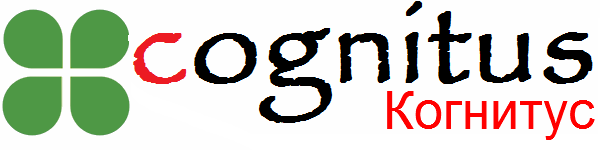 Международные и Всероссийские научно-практические конференцииРИНЦwww.emc21.ruE-mail: articulus-info@mail.ruУслугаСтоимость1. Стоимость 1 страницы статьи140 руб.2. Электронный вариант сборника (см.п.4.5. (2); архив)бесплатно3. Электронный Сертификат; А-5 (в течение 7 дней после подтверждения факта оплаты) бесплатно – 1 экз. (для автора); 50 руб. – для соавтора4. Оригинал Сертификата на бумажном носителе; А-5 (сразу после оплаты организационного взноса)- Для авторов - бесплатно –Почтовые расходы: 50 рублей на одного участника; для соавтора 100 рублей по России; 150 руб. в страны Зарубежья (за пересылку Почтой России на один почтовый адрес)5. Рисунки (фото, диаграммы), формулы или таблицы в тексте статьибесплатно6. Свидетельство о размещении статьи / работы в официальном электронном сборнике материалов Международной научно-практической конференции с указанием информации о всех выходных данных сборника материалов (А-4)Электронное Свидетельство – 130 руб.Оригинал Свидетельства – 200 руб. (с пересылкой Почтой России)7. Диплом «За активное участие в Международной научно-практической конференции» с указанием информации о всех выходных данных сборника материалов учебно-методической конференции.Электронное Свидетельство – 130 руб.Оригинал Свидетельства – 200 руб. (с пересылкой Почтой России)8. Официальная справка "Об участии в создании электронного издания", выданная Федеральным государственным унитарным предприятием Научно-технический центр «Информрегистр» (пример справки см. в приложении 2).980 руб. (с пересылкой Почтой России)9.Электронный диск «Материалы международной научно-практической конференции «Современная научная мысль. «Гуманитарные науки и искусство в современном мире: вопросы филологии, искусствоведения, культурологии».350 руб. (с пересылкой Почтой России)10.Рецензия на Вашу работу (пишите письмо экспертам на e-mail: ekspert-centr@inbox.ru о намерении получить рецензию на статью / работу) Сумма оплаты зависит от количества страницМеждународные и Всероссийские научно-практические конференцииРИНЦwww.emc21.ruE-mail: articulus-info@mail.ruУслугаСтоимость1. Стоимость 1 страницы статьи140 руб.2. Электронный вариант сборника (см.п.4.5. (2); архив)бесплатно3. Электронный Сертификат; А-5 (в течение 7 дней после подтверждения факта оплаты) бесплатно – 1 экз. (для автора); 50 руб. – для соавтора4. Оригинал Сертификата на бумажном носителе; А-5 (сразу после оплаты организационного взноса)- Для авторов - бесплатно –Почтовые расходы: 50 рублей на одного участника; для соавтора 100 рублей по России; 150 руб. в страны Зарубежья (за пересылку Почтой России на один почтовый адрес)5. Рисунки (фото, диаграммы), формулы или таблицы в тексте статьибесплатно6. Свидетельство о размещении статьи / работы в официальном электронном сборнике материалов Международной научно-практической конференции с указанием информации о всех выходных данных сборника материалов (А-4)Электронное Свидетельство – 130 руб.Оригинал Свидетельства – 200 руб. (с пересылкой Почтой России)7. Диплом «За активное участие в Международной научно-практической конференции» с указанием информации о всех выходных данных сборника материалов учебно-методической конференции.Электронное Свидетельство – 130 руб.Оригинал Свидетельства – 200 руб. (с пересылкой Почтой России)8. Официальная справка "Об участии в создании электронного издания", выданная Федеральным государственным унитарным предприятием Научно-технический центр «Информрегистр» (пример справки см. в приложении 2).980 руб. (с пересылкой Почтой России)9.Электронный диск «Материалы международной научно-практической конференции «Современная научная мысль. Современные естественные и математические науки: традиции и инновационная практика» 350 руб. (с пересылкой Почтой России)10.Рецензия на Вашу работу (пишите письмо экспертам на e-mail: ekspert-centr@inbox.ru о намерении получить рецензию на статью / работу) Сумма оплаты зависит от количества страницМеждународные и Всероссийские научно-практические конференцииРИНЦwww.emc21.ruE-mail: articulus-info@mail.ruУслугаСтоимость1. Стоимость 1 страницы статьи140 руб.2. Электронный вариант сборника (см.п.4.5. (2); архив)бесплатно3. Электронный Сертификат; А-5 (в течение 7 дней после подтверждения факта оплаты) бесплатно – 1 экз. (для автора); 50 руб. – для соавтора4. Оригинал Сертификата на бумажном носителе; А-5 (сразу после оплаты организационного взноса)- Для авторов - бесплатно –Почтовые расходы: 50 рублей на одного участника; для соавтора 100 рублей по России; 150 руб. в страны Зарубежья (за пересылку Почтой России на один почтовый адрес)5. Рисунки (фото, диаграммы), формулы или таблицы в тексте статьибесплатно6. Свидетельство о размещении статьи / работы в официальном электронном сборнике материалов Международной научно-практической конференции с указанием информации о всех выходных данных сборника материалов (А-4)Электронное Свидетельство – 130 руб.Оригинал Свидетельства – 200 руб. (с пересылкой Почтой России)7. Диплом «За активное участие в Международной научно-практической конференции» с указанием информации о всех выходных данных сборника материалов учебно-методической конференции.Электронное Свидетельство – 130 руб.Оригинал Свидетельства – 200 руб. (с пересылкой Почтой России)8. Официальная справка "Об участии в создании электронного издания", выданная Федеральным государственным унитарным предприятием Научно-технический центр «Информрегистр» (пример справки см. в приложении 2).980 руб. (с пересылкой Почтой России)9.Электронный диск «Материалы международной научно-практической конференции «Современная научная мысль. Вопросы медицины и здравоохранения» 350 руб. (с пересылкой Почтой России)10.Рецензия на Вашу работу (пишите письмо экспертам на e-mail: ekspert-centr@inbox.ru о намерении получить рецензию на статью / работу) Сумма оплаты зависит от количества страницМеждународные и Всероссийские научно-практические конференцииРИНЦwww.emc21.ruE-mail: articulus-info@mail.ruУслугаСтоимость1. Стоимость 1 страницы статьи140 руб.2. Электронный вариант сборника (см.п.4.5. (2); архив)бесплатно3. Электронный Сертификат; А-5 (в течение 7 дней после подтверждения факта оплаты) бесплатно – 1 экз. (для автора); 50 руб. – для соавтора4. Оригинал Сертификата на бумажном носителе; А-5 (сразу после оплаты организационного взноса)- Для авторов - бесплатно –Почтовые расходы: 50 рублей на одного участника; для соавтора 100 рублей по России; 150 руб. в страны Зарубежья (за пересылку Почтой России на один почтовый адрес)5. Рисунки (фото, диаграммы), формулы или таблицы в тексте статьибесплатно6. Свидетельство о размещении статьи / работы в официальном электронном сборнике материалов Международной научно-практической конференции с указанием информации о всех выходных данных сборника материалов (А-4)Электронное Свидетельство – 130 руб.Оригинал Свидетельства – 200 руб. (с пересылкой Почтой России)7. Диплом «За активное участие в Международной научно-практической конференции» с указанием информации о всех выходных данных сборника материалов учебно-методической конференции.Электронное Свидетельство – 130 руб.Оригинал Свидетельства – 200 руб. (с пересылкой Почтой России)8. Официальная справка "Об участии в создании электронного издания", выданная Федеральным государственным унитарным предприятием Научно-технический центр «Информрегистр» (пример справки см. в приложении 2).980 руб. (с пересылкой Почтой России)9.Электронный диск «Материалы международной научно-практической конференции «Современная научная мысль. Современный менеджмент: теоретические принципы, практические аспекты, исследования» 350 руб. (с пересылкой Почтой России)10.Рецензия на Вашу работу (пишите письмо экспертам на e-mail: ekspert-centr@inbox.ru о намерении получить рецензию на статью / работу) Сумма оплаты зависит от количества страницМеждународные и Всероссийские научно-практические конференцииРИНЦwww.emc21.ruE-mail: articulus-info@mail.ruУслугаСтоимость1. Стоимость 1 страницы статьи140 руб.2. Электронный вариант сборника (см.п.4.5. (2); архив)бесплатно3. Электронный Сертификат; А-5 (в течение 7 дней после подтверждения факта оплаты) бесплатно – 1 экз. (для автора); 50 руб. – для соавтора4. Оригинал Сертификата на бумажном носителе; А-5 (сразу после оплаты организационного взноса)- Для авторов - бесплатно –Почтовые расходы: 50 рублей на одного участника; для соавтора 100 рублей по России; 150 руб. в страны Зарубежья (за пересылку Почтой России на один почтовый адрес)5. Рисунки (фото, диаграммы), формулы или таблицы в тексте статьибесплатно6. Свидетельство о размещении статьи / работы в официальном электронном сборнике материалов Международной научно-практической конференции с указанием информации о всех выходных данных сборника материалов (А-4)Электронное Свидетельство – 130 руб.Оригинал Свидетельства – 200 руб. (с пересылкой Почтой России)7. Диплом «За активное участие в Международной научно-практической конференции» с указанием информации о всех выходных данных сборника материалов учебно-методической конференции.Электронное Свидетельство – 130 руб.Оригинал Свидетельства – 200 руб. (с пересылкой Почтой России)8. Официальная справка "Об участии в создании электронного издания", выданная Федеральным государственным унитарным предприятием Научно-технический центр «Информрегистр» (пример справки см. в приложении 2).980 руб. (с пересылкой Почтой России)9.Электронный диск «Материалы международной научно-практической конференции «Современная научная мысль. Актуальные вопросы и перспективы развития общественных наук: социология, политология, философия, история»350 руб. (с пересылкой Почтой России)10.Рецензия на Вашу работу (пишите письмо экспертам на e-mail: ekspert-centr@inbox.ru о намерении получить рецензию на статью / работу) Сумма оплаты зависит от количества страницМеждународные и Всероссийские научно-практические конференцииРИНЦwww.emc21.ruE-mail: articulus-info@mail.ruУслугаСтоимость1. Стоимость 1 страницы статьи140 руб.2. Электронный вариант сборника (см.п.4.5. (2); архив)бесплатно3. Электронный Сертификат; А-5 (в течение 7 дней после подтверждения факта оплаты) бесплатно – 1 экз. (для автора); 50 руб. – для соавтора4. Оригинал Сертификата на бумажном носителе; А-5 (сразу после оплаты организационного взноса)- Для авторов - бесплатно –Почтовые расходы: 50 рублей на одного участника; для соавтора 100 рублей по России; 150 руб. в страны Зарубежья (за пересылку Почтой России на один почтовый адрес)5. Рисунки (фото, диаграммы), формулы или таблицы в тексте статьибесплатно6. Свидетельство о размещении статьи / работы в официальном электронном сборнике материалов Международной научно-практической конференции с указанием информации о всех выходных данных сборника материалов (А-4)Электронное Свидетельство – 130 руб.Оригинал Свидетельства – 200 руб. (с пересылкой Почтой России)7. Диплом «За активное участие в Международной научно-практической конференции» с указанием информации о всех выходных данных сборника материалов учебно-методической конференции.Электронное Свидетельство – 130 руб.Оригинал Свидетельства – 200 руб. (с пересылкой Почтой России)8. Официальная справка "Об участии в создании электронного издания", выданная Федеральным государственным унитарным предприятием Научно-технический центр «Информрегистр» (пример справки см. в приложении 2).980 руб. (с пересылкой Почтой России)9.Электронный диск «Материалы международной научно-практической конференции «Современная научная мысль. «Личность, образование, общество: вопросы педагогики и психологии»350 руб. (с пересылкой Почтой России)10.Рецензия на Вашу работу (пишите письмо экспертам на e-mail: ekspert-centr@inbox.ru о намерении получить рецензию на статью / работу) Сумма оплаты зависит от количества страницМеждународные и Всероссийские научно-практические конференцииРИНЦwww.emc21.ruE-mail: articulus-info@mail.ruУслугаСтоимость1. Стоимость 1 страницы статьи140 руб.2. Электронный вариант сборника (см.п.4.5. (2); архив)бесплатно3. Электронный Сертификат; А-5 (в течение 7 дней после подтверждения факта оплаты) бесплатно – 1 экз. (для автора); 50 руб. – для соавтора4. Оригинал Сертификата на бумажном носителе; А-5 (сразу после оплаты организационного взноса)- Для авторов - бесплатно –Почтовые расходы: 50 рублей на одного участника; для соавтора 100 рублей по России; 150 руб. в страны Зарубежья (за пересылку Почтой России на один почтовый адрес)5. Рисунки (фото, диаграммы), формулы или таблицы в тексте статьибесплатно6. Свидетельство о размещении статьи / работы в официальном электронном сборнике материалов Международной научно-практической конференции с указанием информации о всех выходных данных сборника материалов (А-4)Электронное Свидетельство – 130 руб.Оригинал Свидетельства – 200 руб. (с пересылкой Почтой России)7. Диплом «За активное участие в Международной научно-практической конференции» с указанием информации о всех выходных данных сборника материалов учебно-методической конференции.Электронное Свидетельство – 130 руб.Оригинал Свидетельства – 200 руб. (с пересылкой Почтой России)8. Официальная справка "Об участии в создании электронного издания", выданная Федеральным государственным унитарным предприятием Научно-технический центр «Информрегистр» (пример справки см. в приложении 2).980 руб. (с пересылкой Почтой России)9.Электронный диск «Материалы международной научно-практической конференции «Современная научная мысль. Современные технические науки: традиции и инновационная практика» 350 руб. (с пересылкой Почтой России)10.Рецензия на Вашу работу (пишите письмо экспертам на e-mail: ekspert-centr@inbox.ru о намерении получить рецензию на статью / работу) Сумма оплаты зависит от количества страниц